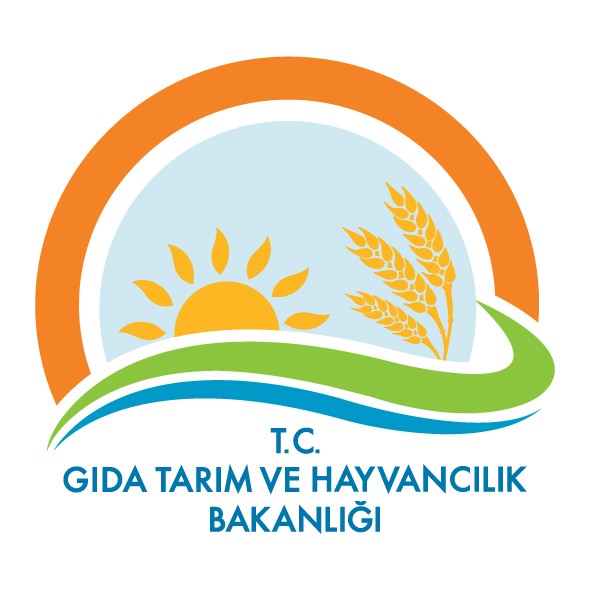 T.C.GIDA, TARIM VE HAYVANCILIK BAKANLIĞIHAYVANCILIK GENEL MÜDÜRLÜĞÜDÜVE ALIM DESTEĞİ UYGULAMA REHBERİ20171. BÖLÜMAMAÇ VE KAPSAM, YASAL DAYANAKLAR, TANIMLAR, DESTEK VE KURUMSAL ÇERÇEVE1.1. Amaç ve Kapsam Bu rehberin amacı uygulayıcı ve denetleyici birim olan İl/İlçe Destekleme Yürütme Birimi ve İl Destekleme Değerlendirme Komisyonu’nda görev yapan teknik personelin ve yetiştirici/üreticilerin müracaat aşamasından son aşamasına kadar gerekli olan usuller hakkında genel bilginin sağlanmasıdır.Bu rehber, Bakanlıkça belirlenecek yetiştirici bölgesi olarak belirlenen Ağrı, Ardahan, Artvin, Bayburt, Bingöl, Bitlis, Çankırı, Çorum, Elazığ, Erzincan, Erzurum, Giresun, Gümüşhane, Iğdır, Kars, Kastamonu, Kayseri, Kırşehir, Malatya, Muş, Ordu, Rize, Samsun, Sivas, Şırnak, Tokat, Trabzon, Tunceli, Van, Yozgat illerinde ve Bakanlıkça belirlenecek mera, iklim yapısı, yetiştirici kültürü uygun diğer illerde TÜRKVET’e kayıtlı sığır işletmesi olan yetiştiricilere, en az 20 baş, en çok 200 baş düve alım bedelinin %30’unun hibe olarak verilmesi konusunda açıklayıcı bilgileri kapsamaktadır. 1.2. Yasal DayanaklarBu rehber, 18/4/2006 tarihli ve 5488 sayılı Tarım Kanununun 19. Maddesi ile 05.06.2017 tarihli ve 2017/10465 sayılı Bakanlar Kurulu Kararı ile yürürlüğe konulan 2017 yılında yapılacak Tarımsal Desteklemelere İlişkin Usul ve Esaslar ile 26.08.2017 tarihli ve 30166 sayılı Resmi Gazetede yayımlanan Hayvancılık Desteklemeleri Hakkında Uygulama Esasları Tebliğine (Tebliğ No:2017/32) dayanılarak hazırlanmıştır.  Bu rehber aynı zamanda, Gıda Tarım ve Hayvancılık Bakanlığı tarafından sağlanacak desteklerin etkin, etkili, şeffaf ve güvenilir bir programlama, yönetim, uygulama, izleme ve değerlendirme sistemi çerçevesinde gerçekleştirilebilmesi ve yatırım illerinde farklılıkları olmaksızın rasyonel standartların oluşturulması amacıyla Hayvancılık Genel Müdürlüğü (HAYGEM) tarafından hazırlanmıştır.  Rehber, uygulamada edinilen tecrübeler ışığında İl Müdürlükleri tarafından talep edildiği ve/veya HAYGEM tarafından uygun görüldüğü takdirde, yaşanan deneyimlere bağlı olarak revize edilebilecek veya yenisi yayımlanabilecektir.1.3. Tanımlar  Bu uygulama rehberinde adı geçen;a) Bakan: Gıda, Tarım ve Hayvancılık Bakanını,b) Bakanlık: Gıda, Tarım ve Hayvancılık Bakanlığını,c) Banka: T.C. Ziraat Bankası A.Ş. Genel Müdürlüğünü,ç) Düve: Teknik ve sağlık şartları Bakanlıkça belirlenecek olan gebe ve gebe olmayan dişi sığırı,d) Düve desteği hibe sözleşmesi: İl müdürlüğü ile hibe almaya hak kazanan yetiştirici arasında imzalanan sözleşmeyi, e) Düve Yetiştirici Merkezleri: 27/06/2016 tarihli ve 2016/9003 sayılı Bakanlar Kurulu Kararı eki Damızlık Düve Yetiştiriciliğinin Desteklenmesine İlişkin Karar, 03/10/2016 tarih ve 29846 sayılı Resmi Gazetede yayımlanan “Damızlık Düve Yetiştiriciliğinin Desteklenmesine İlişkin Uygulama Esasları Tebliği (Tebliğ No: 2016/39)” ve 01/12/2016 tarih ve 29905 sayılı Resmi Gazetede yayımlanan “Damızlık Düve Yetiştiriciliğinin Desteklenmesine İlişkin Uygulama Esasları Tebliğinde Değişiklik Yapılmasına İlişkin Tebliğ (Tebliğ No: 2016/47)” ne göre 500 baş kapasiteye sahip, projeli sütçü, etçi veya kombine saf ırk damızlık düve üretimi ve ticari gebe düve satışı için sağlık sertifikasına sahip kurulan işletmelere) Etçi ırk: Et üretim amacıyla yetiştirilen sığır ırklarını,f) Hastalıklardan ari işletme: Koruyucu tedbirlerin alınarak, işletmedeki hayvanların Sığır Tüberkülozu ve Sığır Brusellozu hastalıkları yönünden ari olduğunun onaylandığı işletmeyi,g) HAYGEM: Hayvancılık Genel Müdürlüğünü,  ğ) Hayvan pasaportu: 2/12/2011 tarihli ve 28130 sayılı Resmî Gazete’de yayımlanan Sığır Cinsi Hayvanların Tanımlanması, Tescili ve İzlenmesi Yönetmeliği kapsamında Bakanlıkça belirlenen hayvana ait bilgileri içeren, il/ilçe müdürlüğü veya yetkilendirilmiş kurum veya kuruluş tarafından düzenlenen imzalı belgeyi,h) İl müdürlüğü: İl Gıda, Tarım ve Hayvancılık Müdürlüğünü,i) İlçe müdürlüğü: İlçe Gıda, Tarım ve Hayvancılık Müdürlüğünü,j) İşletme: Hayvanların barındırıldığı, tutulduğu, bakıldığı veya beslendiği herhangi bir tesis, kuruluş veya etrafı çevrili açık alan çiftliği durumundaki yerleri,k) Kombine ırk: Aynı zamanda birden fazla verimi için yetiştiriciliği yapılan ırk,l) Küpe: 2/12/2011 tarihli ve 28130 sayılı Resmî Gazete’de yayımlanan Sığır Cinsi Hayvanların Tanımlanması, Tescili ve İzlenmesi Yönetmeliği ile Koyun ve Keçi Türü Hayvanların Tanımlanması, Tescili ve İzlenmesi Yönetmeliğinde belirtilen şartlara ve TS  e uygun olarak üretilen ve yazımı yapılan kimliklendirme aracını,         m) Resmi Veteriner Hekim: Bakanlıkça 11/6/2010 tarihli ve 5996 sayılı Veteriner Hizmetleri, Bitki Sağlığı, Gıda ve Yem Kanununun uygulamasında görevlendirilen veteriner hekimi,n) SGK: Sosyal Güvenlik Kurumunu,o) Sığır cinsi hayvan: Et üretimi, süt üretimi, damızlık veya diğer amaçlarla yetiştirilen Bison bison ve Bubalus bubalus türü hayvanlar dâhil her yaştaki sığır ve mandaları,ö) Şirket: Desteklemeye esas konularda faaliyet gösteren 13/1/2011 tarihli ve 6102 sayılı Türk Ticaret Kanununa göre kurulmuş şirketleri,p) TİGEM: Tarım İşletmeleri Genel Müdürlüğü,r) TÜRKVET: 2/12/2011 tarihli ve 28130 sayılı Resmî Gazete’de yayımlanan Sığır Cinsi Hayvanların Tanımlanması, Tescili ve İzlenmesi Yönetmeliği ile Koyun ve Keçi Türü Hayvanların Tanımlanması, Tescili ve İzlenmesi Yönetmeliği hükümlerine göre oluşturulan ve hayvancılık işletmelerinin, yetiştiricilerin ve sığır cinsi hayvanlar ile koyun ve keçi türü hayvanların kimliklendirilerek kayıt altına alındığı veri tabanını,s) Veteriner sağlık sertifikası: Hayvan ve hayvansal ürünlerin 5996 sayılı Kanunda belirlenen sağlık şartlarına uygun olduğunu gösteren, resmi veteriner hekim tarafından düzenlenen belgeyi,ş) Yetiştirici/üretici: Hayvancılık faaliyetiyle iştigal eden gerçek ve tüzel kişileri,t) Yetiştirici/üretici örgütü: Merkez Birliği düzeyinde örgütlenmiş, 5996 sayılı Kanuna göre kurulmuş ıslah amaçlı birlikleri, 29/6/2004 tarihli ve 5200 sayılı Tarımsal Üretici Birlikleri Kanununa göre kurulmuş üretici birliklerini, Bakanlıkça kuruluşuna izin verilen ve 24/4/1969 tarihli ve 1163 sayılı Kooperatifler Kanununa göre kurulmuş, hayvancılık faaliyeti yürüten tarımsal amaçlı kooperatiflerin Merkez Birliklerine ortak olan üst birlik ortağı kooperatifleri,u) Yetiştirici Bölgesi:  Ağrı, Ardahan, Artvin, Bayburt, Bingöl, Bitlis, Çankırı, Çorum, Elazığ, Erzincan, Erzurum, Giresun, Gümüşhane, Iğdır, Kars, Kastamonu, Kayseri, Kırşehir, Malatya, Muş, Ordu, Rize, Samsun, Sivas, Şırnak, Tokat, Trabzon, Tunceli, Van, Yozgat illerini,ifade eder.1.4) Destek Çerçevesi Bakanlık tarafından sağlanacak desteğin, kaynak dağılımının düzenlenmesinde Bakanlık yetkilidir. Bakanlık illerden gelen nihai listeleri bütçe imkanları ve illerin potansiyellerine göre kesinleştirip onaylar. İllere ayrılacak olan hibe miktarlarını; ilçeler bazında ilin/ilçenin hayvan varlığı, yetiştiricilik kültürü, yem bitkisi örtüsü vb. gibi pozisyonlarına göre dağıtımının düzenlenmesine müteakip para aktarımını sağlar.  Destek programlarının yönetimindeki teknik, idari ve mali açıdan yetki ve sorumluluk Bakanlık İl Müdürlüklerine aittir. İl Müdürlükleri bu yetki ve sorumluluklarını Kararname, Tebliğ ve Uygulama Rehberinde yer alan usul ve esaslar doğrultusunda yerine getirirler. HAYGEM ayrıca, Bakanlık İl Müdürlükleri arasında koordinasyonun sağlanması, destek yönetimine ilişkin olarak Bakanlık İl Müdürlüklerine yönlendirmede bulunma görev ve yetkilerine sahiptir.1.5) Kurumsal Çerçeve	A) Hayvancılık Genel Müdürlüğü	Yatırımların desteklenmesi kapsamında yapılacak faaliyetlerin idari, mali, mühendislik ve çevresel uygulamalarla uyumlu bir şekilde yürütüldüğünün kontrolünden, illerden gelen nihai listeleri bütçe imkanları ve illerin potansiyellerine göre kesinleştirip onaylayarak ilgili Bakanlık İl Müdürlüğüne iletilmesinden, konu uzmanlarına eğitim verilmesinden, gerekli tanıtımın yapılmasından, projenin ulusal ve bölgesel düzeyde koordinasyonundan, izleme ve değerlendirme raporlarının takip edilmesinden ve uygulama ile ilgili usul ve esasların belirlenmesinden sorumludur.	B) Merkez Destekleme Değerlendirme Komisyonu (MDDK):Bakan Onayı ile Hayvancılık Genel Müdürü Başkanlığında, genel müdür yardımcısı, daire başkanları ve konu uzmanı teknik elemanlardan oluşan en az 5 kişilik komisyondan oluşur.Komisyon başkanının bulunmaması durumunda komisyona Genel Müdür Yardımcısı başkanlık eder.a) Destek uygulama takvimini belirler. Uygulama takvimi Talimatla belirlenir.b) Desteklemeye esas düve alım bedelinin belirlenmesinde Merkez Destekleme Değerlendirme Komisyonu (MDDK) yetkilidirc) Yatırımların desteklenmesi kapsamında yapılacak faaliyetlerin kontrolüne, idari, mali, mühendislik ve çevresel uygulamalarla uyumlu bir şekilde yürütülmesine destek verir.ç) İllerden gelen nihai listeleri bütçe imkanları ve illerin potansiyellerine göre kesinleştirip onaylar.d) İllere ayrılacak olan hibe miktarlarını; ilçeler bazında ilin/ilçenin hayvan varlığı, yetiştiricilik kültürü, yem bitkisi örtüsü vb. gibi pozisyonlarına göre dağıtımının düzenlenmesine müteakip para aktarımını sağlar.e) Uygulama rehberi ve talimatları hazırlayarak Genel Müdürlük onayı sonrasında illere gönderilmesini, ilgili personele eğitim verilmesini, il ve bölgede Kararın ön gördüğü tanıtımların yapılmasını sağlar.f) İl müdürlüklerinde oluşacak sorunların çözümünde etkin rol alır.g) Komisyon gündem oluşması durumunda ilgili dairenin teklifi üzerine üye salt çoğunluğuyla toplanır ve kararlar oy çokluğuyla alınır. Oyların eşitliğinde komisyon başkanının oyu yönünde karar alınır.C)  Bakanlık İl MüdürlüğüBakanlıkça ayrılan destekleme kaynağının, yerinde ve etkin kullanımını sağlamak,  yönetmek ve denetlemekle sorumludur.  Desteklemenin idari, mali, çevresel uygulamalar ile uyumlu bir şekilde yürütülmesi ile Karar, bu Tebliğ ve uygulama talimatları kapsamında yapılacak tüm çalışmaların il bazında tanıtılmasını, uygulatılmasını ve koordinasyonunu ve sekreteryasını sağlar; İDDK tarafından uygun bulunan başvuruları ve hak sahiplerinin hak edişlerini HAYGEM’e gönderir.  Kararname, Tebliğ ve Talimat/Uygulama Rehberi bulunmayan, bütçe planlaması dışında kalan iş ve işlemlerde İl Müdürlükleri ile İDDK yetkili ve sorumludur.Ç) İl/İlçe Destekleme Yürütme Birimi (İDYB):a) Valilik oluru ile il müdürlüğü bünyesinde, Hayvan Sağlığı ve Yetiştiriciliği Şube Müdürü/Balıkçılık ve Su Ürünleri Şube Müdürlüğü ve ilçe müdürlüklerinde ziraat mühendisi, veteriner hekim, tekniker ve teknisyen gibi teknik ve sağlık hizmetleri sınıfındaki personelden oluşan en az beş asıl ve beş yedek üyeden oluşur. Asıl üye olmadığı zaman yerine yedek üye görev alır. b) Tebliğ kapsamında uygulama takvimindeki (EK-1) süreler dahilinde başvuruların alınması, sisteme dahil edilmesi, icmallerin sistemden çekilmesi, askı işlemleri, itirazların yerinde değerlendirilmesi ve yerinde tespit işlemlerini yaparak hazırlanan kesin sonuçları İl Destekleme Değerlendirme Komisyonuna (İDDK) tutanakla teslim eder.c) İl düzeyinde yetiştirici/üreticileri destekleme konuları hakkında bilgilendirir.ç) Yatırımların uygulamasını kontrol eder, izler ve değerlendirir.D) İl Destekleme Değerlendirme Komisyonu (İDDK):a) İl Destekleme Değerlendirme Komisyonu (İDDK): Valilik Makamının Oluru ile İl Müdürü başkanlığında, İl Müdürü, İl Müdür Yardımcısı, Hayvan Sağlığı ve Yetiştiriciliği Şube Müdürü/Balıkçılık ve Su Ürünleri Şube Müdürü, Kırsal Kalkınma ve Örgütlenme Şube Müdürü, veteriner hekim ve ziraat mühendisinden (zooteknist) oluşan en az 5 (beş) kişilik komisyonu oluşturur. Her üyenin birer yedeği belirlenir. Asıl üyelerin olmadığı zaman yerine yedek üye görev alır. İl Müdürünün izinde veya başka bir görevde olması durumunda komisyona İl Müdürünün yerine vekâlet eden İl Müdür Yardımcısı başkanlık eder. Komisyon üye çoğunluğuyla toplanır ve kararlar oy çokluğuyla alınır. Oyların eşitliğinde komisyon başkanının oyu yönünde karar alınır.b) İl/ilçe bazında hibe miktarlarını ilin/ilçenin hayvan varlığı, yetiştiricilik kültürü, yem bitkisi örtüsü vb. gibi pozisyonlarına göre dağıtımının düzenlenmesi, planlanmasını yapar. c) İDYB tarafından karara bağlanamayan itirazlar değerlendirilerek sonuçlandırılır. ç) İDYB tarafından teslim edilen icmaller değerlendirilip onaylanır. Hibeye hak kazanan nihai listeler HAYGEM’e gönderilir.          d) İl proje yürütme biriminin düzenli ve etkin çalışması için her türlü idari ve teknik desteği sağlar.e) Destek kapsamında HAYGEM tarafından verilen görevleri yapar.2.BÖLÜMHİBE DESTEĞİ UYGULANACAK İLLER, DESTEKLEME KONULARI VE HİBE ORANI, HİBE DESTEĞİNDE ALT VE ÜST SINIRLAR, YARARLANMA KOŞULLARI2.1. Hibe Desteği Uygulanacak İllerHibe desteği kapsamında illerin belirlenmesi yetkisi 2016/8791 sayılı Bakanlar Kurulu Kararı ile yürürlüğe konulan 2017 yılında yapılacak Tarımsal Desteklemelere İlişkin Usul ve Esaslar ile 26.08.2017 tarihli ve 30166 sayılı Resmi Gazetede yayımlanan Hayvancılık Desteklemeleri Hakkında Uygulama Esasları Tebliğine (Tebliğ No:2017/32) ile belirlenen yetiştirici bölgesi illeri aşağıdaki gibi olup, ayrıca Bakanlıkça belirlenecek mera, iklim yapısı, yetiştirici kültürü uygun diğer illerden de başvurular alınacaktır:Yetiştirici Bölgesi:  Ağrı, Ardahan, Artvin, Bayburt, Bingöl, Bitlis, Çankırı, Çorum, Elazığ, Erzincan, Erzurum, Giresun, Gümüşhane, Iğdır, Kars, Kastamonu, Kayseri, Kırşehir, Malatya, Muş, Ordu, Rize, Samsun, Sivas, Şırnak, Tokat, Trabzon, Tunceli, Van, Yozgat illerini,ifade eder.2.2. Destekleme Konuları ve Hibe OranıHibe desteği Gıda, Tarım ve Hayvancılık Bakanlığınca belirlenmiş yetiştirici bölgesi olarak belirlenen Ağrı, Ardahan, Artvin, Bayburt, Bingöl, Bitlis, Çankırı, Çorum, Elazığ, Erzincan, Erzurum, Giresun, Gümüşhane, Iğdır, Kars, Kastamonu, Kayseri, Kırşehir, Malatya, Muş, Ordu, Rize, Samsun, Sivas, Şırnak, Tokat, Trabzon, Tunceli, Van, Yozgat illerinde ve Bakanlıkça belirlenecek mera, iklim yapısı, yetiştirici kültürü uygun diğer illerde, TÜRKVET’e kayıtlı sığır işletmesi olan yetiştiricilere, en az 20 baş, en çok 200 baş düve alım bedelinin %30’u hibe olarak verilmektedir.2.3. Yatırımlarda Desteklenme Kaynağının Planlanması  Kaynak dağılımının düzenlenmesinde MDDK yetkilidir.2.4. Desteklemeden Yararlanma  	Hibe desteğinin yürürlükte olduğu dönem içinde ödeme icmalleri onaylanan ve belirtilen süresi içinde düve alımını tamamlayan yetiştirici/üreticiler hibe desteğinden bir kez yararlandırılırlar. 	Her müracaat sahibi, düve alım desteğinden sadece bir defa yararlanabilir. 	Hibe desteğinden şirket ortağı olarak yararlanan yetiştirici/üretici şirket ortaklığından ayrılsa dahi hibe desteğinden bir daha yararlanamaz. 3.BÖLÜMBAŞVURU YERİ, ZAMANI VE ARANACAK ŞARTLAR 3.1) Başvuru Yeri, Zamanı ve Başvurunun Yapılması1) Bu hibe desteğinden yararlanmak isteyen yetiştirici/üreticiler işletmenin bulunduğu/ikamet edilen il/ilçe müdürlüklerine, başvurularını bizzat kendileri tarafından yapması şarttır. Farklı il/ilçelerde birden fazla işletmesi olanlar ise ikamet ettiği il yetiştirici bölgesi olarak belirlenen iller içerisinde bulunmuyorsa işletmesinin bulunduğu yetiştirici bölgesindeki herhangi bir yerdeki il/ilçe müdürlüğüne o işletmeleri için müracaat eder. 2017 yılı için alınacak başvurular yukarıda belirtilen illerde 11 Eylül-10 Ekim 2017 tarihleri arasında alınacaktır. Başvuru süresi 30(otuz)gündür 2) Başvurular, yapıldığı yıl için geçerlidir. 3) Başvuru süresini uzatmaya veya yıl içinde yeniden başvuru almaya Bakanlık MDDK yetkilidir.4) Başvuru dosyasına geliş tarihi ve evrak numarası verilir. Bu tarih ve evrak numarasının başvuru sahibine de verilmesi zorunludur.	5) Başvuru sahibi veya yetkilendirilen kişinin dosyanın alınması esnasında hazır bulunması şarttır. Aksi takdirde dosya incelenmez ve bir üst yazı ile iade edilir.6) Posta, e-posta, kurye, faks, vb. yöntemlerle gönderilen başvurular ile Genel Müdürlükçe ilan edilecek olan son başvuru tarihinden sonra ulaşan başvurular kabul edilmez.3.2) Hibe Programına Kimler Başvuru YapabilirKararda belirtilen yatırım konularını gerçekleştirmek üzere;Gerçek kişiler Tüzel kişiler3.3) Hibe Programından Yararlanmak İçin Başvuruda Bulunacak Gerçek ve Tüzel       Kişilerde Aranacak Şartlar	 a) Türkiye Cumhuriyeti vatandaşı ve 26.08.2017 tarihinden itibaren 18 yaşını doldurmuş olmak.             b)  TÜRKVET sistemine kayıtlı sığır işletmesine sahip olduğuna dair güncel belgeyi veya tüzel kişilerin (birlik, şirket vs.) başvurularında işletmenin kurucu/ortaklardan birinin belirtilen şartlara haiz işletme sahibi olduğuna dair belgeyi başvurusu ile birlikte sunmuş olması gerekmektedir.           c) İşletme kapasitesi(Hayvancılık işletmesi kapasite raporu(EK-6) ile talep edilen hayvan sayısı uyumlu olacaktır.ç) Gerçek ve tüzel kişilerin kamudan bağımsız olması gerekir. Devlet Memurları, Kamu İşçileri veya Devlet Üniversitelerinde görevli öğretim elemanları başvuramazlar.           d) Yetiştirici/üreticiler yatırım kredi ve vergi teşviklerinden yararlanabilirler.Tüzel kişilikler, kuruluş tüzüklerinde/ana sözleşmelerinde hibe programlarında yer alan yatırım konusunda faaliyet yürüteceklerini belirtirler. Başvuruda bulunacak kişi ve kuruluşların yetkili kurul ve/veya organlarından; Kararname kapsamındaki desteklere başvuru yapması, uygulamaların gerçekleştirilmesi konularında yetki almış olmaları gerekmektedir. Aynı işletme için kapasitesi ne olursa olsun 2. bir yetiştirici/üretici tarafından yapılan başvurular işleme alınmayacaktır.Daha önce Bakanlık veya diğer kamu kurum ve kuruluşlarından damızlık hayvan alımı hibesi için yararlanılmış olan hibeler kapsamında aynı işletme için tekrar başvuru yapılamaz3.4) Desteklemeden Yararlanamayacak OlanlarKamu kurum ve kuruluşları, bunların vakıf, birlik ve benzeri teşekkülleri ile bunların içinde bulunduğu ortaklıkları,  Kanuni takipte vergi borcu ve Sosyal Güvenlik Kurumuna prim borcu olanlar. Tahsil Genel Tebliği hükümleri uyarınca tahsil dairelerinin verdiği bilgiye istinaden kapsama giren alacak türlerinin toplam tutarının 5000 lirayı aşmaması halinde borcun bulunmadığı kabul edilerek gerekli ödemeler yapılabilecektir.    5488 sayılı Tarım Kanunu’nun 23 üncü maddesi hükümleri uygulananlar, (İl Müdürlüklerince ÇKS sisteminden sorgulama yapılır) İflas etmek veya tasfiye edilmek, ilişkileri mahkemeler tarafından yönetilmek, kredi verenlerle anlaşma yapmak, işletme faaliyetlerini askıya almış olmak, bu konularla ilgili işlemlere tabi olmak veya ulusal yasa veya düzenlemelerle benzer bir durumdan kaynaklanan konumda olanlar, Yüz kızartıcı suçlardan hüküm giyenlerDestekleme prosedürü ile ilgili olarak kendi yükümlülüklerini yerine getirememe konusunda ciddi bir ihlal içinde bulundukları ilan edilmiş durumunda olanlar.a, d ve e maddeleri için yatırımcıdan taahhütname kapsamında beyanı alınır.3.5) Başvuruda Aşamasında Aranacak Belge ve Bilgiler  Ek-2’de yer alan başvuru dilekçesi,Ek-3’de yer alan başvuru formu, Nüfus cüzdanı fotokopisi (gerçek kişiler için-aslı başvuru esnasında görülüp, onaylanacak) Varsa, başvuru sahibinin ve Bakanlığın düzenlediği (MEB, İŞKUR, KOSGEB ve GTHB’nin birlikte organizasyonlarında) hayvancılık konusunda eğitime katıldığına dair belge/sertifika veya ziraat/veteriner teknisyeni-teknikeri, ziraat mühendis ya da veteriner hekim mezuniyet belgesi/diploma fotokopisi, Varsa gazi veya birinci derece şehit yakını olduğuna dair belge, Varsa işletmenin ari/organik niteliğine dair belge. Başvuru ve sözleşme aşamasında istenilen belgeler Talimat ekinde, HAYGEM’in  internet sitesinde ve millihayvancilik.tarim.gov.tr/ adresinde  yayınlanacaktır.Şirketi temsil ve imza yetkili kişilere ait noter tasdikli imza sirküleri  (tüzel kişiler için), ile tüzel kişilerin yetkili kurullarından alınmış yetkilendirme kararı,Firmanın sermaye yapısı, miktarı ve faaliyetleri açısından nihai durumunu gösterir Türkiye Ticaret Sicili Gazetesi tasdikli örneği (tüzel kişiler için),Tüzel kişilerin yetkili kurul ve/veya organlarından aldıkları yetki kararı, yatırım yapma ile ilgili almış oldukları yönetim kurulu kararı,3.6) Düve Desteği Hibe Sözleşmesi İmzalanması Aşamasında Aranacak Belge ve Bilgiler  a) Düve Desteği Hibe Sözleşmesi(Ek-4)b) Taahhütname(Ek-5)c) Hayvancılık İşletmesi Kapasite Raporu(Ek-6)4.BÖLÜMBAŞVURULARIN DEĞERLENDİRİLMESİ4.1 Başvuruların Değerlendirilmesia) Müracaat    sahibine   ait   başvuru  formundaki bilgiler uygulama takviminde (Ek-1) belirlenen   11 Ekim - 15 Ekim tarihleri arasında İl/İlçe Destekleme Yürütme Biriminde (İDYB) görevli yazılımın kullanımı için bu projede görev alan sistem sorumluları tarafından  millihayvancilik.tarim.gov.tr/  adresinden sisteme yüklenir. b) İDYB tarafından millihayvancilik.tarim.gov.tr/ adresine yüklenen bilgiler dahilinde puanlama ve sıralama oluşur. Puan sıralamasına uygun askı icmalleri millihayvancilik.tarim.gov.tr/ adresinden alınır.c) İl Destekleme Değerlendirme Birimi(İDDK) tarafından İDYB’den teslim alınan kesin sonuçlar (İcmal-1) uygulama takviminde belirtilen 02 Kasım - 06 Kasım tarihleri arasında değerlendirilip onaylanır.ç) İDDK’nın bir başvuruyu reddetme ya da hibe vermeme kararı kesindir.4.2 Askı ve sonrasında yapılacak iş ve işlemler:a) İl/ilçe müdürlüklerince, sisteme yüklenen bilgiler dahilinde puanlama sonucu oluşan askı icmalleri (İcmal-1) sistemden alınır. Sistemden alınan icmaller (İcmal-1) 16 Ekim - 20 Ekim tarihleri arasında askıya çıkarılır.b) Askıya çıkma tarihi ve saati ile askıdan indirme tarihi ve saati tutanağa bağlanır. c) Askı ve itiraz  süresince herhangi bir itiraz olmaz ise icmallerdeki (İcmal-1) bilgiler doğru kabul edilir. ç) Askı süresi ve askı süresinin bitiminde yapılacak itirazlar İDYB tarafından 23 Ekim - 01 Kasım tarihleri arasında değerlendirilir ve tespitler yapılır. Bu değerlendirmenin sonucunda karara bağlanamayan itirazlar İDDK tarafından değerlendirilerek sonuçlandırılır. İtiraz süresi bitimi sonrasında yapılacak itirazlar değerlendirmeye alınmaz.d) Askı ve itiraz süresi boyunca askıdaki İcmal-1 bilgilerine karşı ilgililer tarafından yapılacak itirazların il/ilçe müdürlüklerine yazılı olarak yapılması şarttır.e) İl/ilçe müdürlüklerine yapılan itirazlar, İDYB tarafından değerlendirilir. İDDK tarafından, İDYB kararlarına yapılan itirazlar ya da İDDK’ya intikal eden şikâyet ve/veya ihbarlar değerlendirilir. İDDK tarafından yapılan değerlendirme sonucu kesindir.f) Askı süresince İcmal-1’lerde gerçeğe aykırılığın bulunmaması ya da il değerlendirme komisyonlarına intikal eden şikâyet ve/veya ihbarların İDDK marifeti ile çözümlendikten sonra, 02 Kasım - 06 Kasım tarihleri arasında Merkez Destekleme Değerlendirme Komisyonuna(MDDK) gönderilir.g) MDDK, illerden gelen nihai listeleri bütçe imkanları ve illerin potansiyellerine göre kesinleştirip asil ve yedek listeleri 07 Kasım - 11 Kasım tarihleri arasında onaylar ve il müdürlüğüne bildirir. 4.2 Düve desteği hibe sözleşmesi imzalanması:a) Kesinleşmiş listede bulunan müracaat sahiplerinin başvuru formunda bildirmiş olduğu bilgi ve belgelerin doğruluğu il/ilçe müdürlüğü tarafından yerinde tespit edilerek tutanağa bağlanır. Yerinde tespit sonucunda bilgilerinde bu Tebliğe aykırılık tespit edilen kişilerin yerine yedek listedeki kişiler ilk sıradan itibaren değerlendirilir. b) MDDK tarafından onaylanarak kesinleşmiş listelerde yer alan hak sahibi yetiştiriciler ile düve desteği hibe sözleşmesi imzalanır. 13 Kasım -24 Kasım5.BÖLÜMHİBE ÖDEME TALEBİ, ÖDEMELER, GERİ ÖDEME VE YAPTIRIMLAR5.1 Hibe ödeme talebi:1) Düve desteği hibe sözleşmesi(Ek-4) imzalandıktan sonra yetiştirici düve alımlarını gerçekleştirir. Yetiştirici, müracaatta bildirmiş olduğu işletmesine düvelerin fiili olarak girmesi ve TÜRKVET’e kaydedilmesinden sonra hibe ödeme taleplerini il/ilçe müdürlüğüne yapar. a) Düveler Ek-7 ve/veya Ek-8’de yer alan şartnamelerdeki teknik şartları taşımalıdır.          b) Faturalı satışlarda faturanın yada müstahsil makbuzu ile satışlarda makbuzun onaylı sureti bulunmalıdır.           c) Düzenlenecek hakedişlerde bir ziraat mühendisi (zooteknist) ve bir veteriner hekimin işletmede yapacağı kontrol sonrasında verilecek raporun esas alınması zorunludur. İthal hayvanlarda bakanlıkça görevlendirilen seçim heyetinin tutmuş olduğu seçim listesi esas alınır. Bu durumda İl Müdürlüğünce görevlendirilen bir ziraat mühendisi (zooteknist) ve bir veteriner hekimin işletmede yapacağı kontrol sonrasında seçim heyeti listesindeki hayvanların işletmede tespit edildiğine dair tutanak tutulmalıdır.          ç) Anne, baba ile çocuklar, eşler ve kardeşler ile şirket ortakları arasında yapılan alım ve satıma konu düveler destekleme kapsamı dışındadır.           d) Desteklemeye esas, düvelerin birim fiyatları merkez proje değerlendirme komisyonunca her yıl belirlenir. 2017 yılı için desteklemeye esas damızlık gebe düve (etçi ve kombine ırklar) birim fiyatı 8.500 TL/baş’dır.2017 yılı için desteklemeye esas 8-13 aylık damızlık boş dişi sığırların (etçi ve kombine ırklar) birim fiyatı 5.000 TL/baş’dır.2) İl/ilçe destekleme yürütme birimi (İDYB), ödeme talebi ile ilgili belgeleri başvuru sahiplerinden alır, ödemeye ilişkin gerçekleşmeleri yerinde tespit eder, belgelendirir ve tutanağa bağlar.3) İl/ilçe destekleme yürütme birimi (İDYB), hibeye esas ödeme icmallerini İDDK’ya sunar.4) İDDK ödeme icmal listelerini onaylar. Onaylanan listeleri il müdürlüğü aylık olarak her ayın yirmi beşine kadar HAYGEM’e gönderir.5) HAYGEM, icmalleri banka ödeme formatına dönüştürüp ödenmek üzere bankaya gönderir.5.2  Hibe desteği ödemeleri: a) Hibe ödemesi, hak sahibi yetiştiricinin T.C. Kimlik No/Vergi No’su ile uyumlu olarak Banka aracılığı ile Türk Lirası olarak yapılır.b) Düve alımları; Düve Yetiştirici Merkezleri (27/06/2016 tarihli ve 2016/9003 sayılı Bakanlar Kurulu Kararı eki Damızlık Düve Yetiştiriciliğinin Desteklenmesine İlişkin Karar, 03/10/2016 tarih ve 29846 sayılı Resmi Gazetede yayımlanan “Damızlık Düve Yetiştiriciliğinin Desteklenmesine İlişkin Uygulama Esasları Tebliği (Tebliğ No: 2016/39)” ve 01/12/2016 tarih ve 29905 sayılı Resmi Gazetede yayımlanan “Damızlık Düve Yetiştiriciliğinin Desteklenmesine İlişkin Uygulama Esasları Tebliğinde Değişiklik Yapılmasına İlişkin Tebliğ (Tebliğ No: 2016/47)” ne göre 500 baş kapasiteye sahip, projeli sütçü, etçi veya kombine saf ırk damızlık düve üretimi ve ticari gebe düve satışı için sağlık sertifikasına sahip kurulan işletmeler), Hastalıktan ari işletmeler(Koruyucu tedbirlerin alınarak, işletmedeki hayvanların Sığır Tüberkülozu ve Sığır Brusellozu hastalıkları yönünden ari olduğunun onaylandığı işletmeyi), TİGEM ve Tarım Kredi Kooperatiflerinden(TKK) ile ortakları/üyeleri, damızlık yetiştirici/üretici örgütleri (Merkez Birliği düzeyinde örgütlenmiş, 5996 sayılı Kanuna göre kurulmuş ıslah amaçlı damızlık birlikleri) merkez birliklerinden temin edilerek gerçekleştirilir. Temin ve dağıtımla ilgili diğer hususlar HAYGEM tarafından belirlenir. Düvelerin TİGEM ve TKK’dan satın alınması ve yetiştiricinin muvafakati halinde hibe ödemeleri yetiştirici adına, TİGEM ve Tarım Kredi Kooperatifi hesabına aktarılır.5.3 Yaptırımlar(1) Yetiştirici, hibe sözleşmesi kapsamında hibeye esas düveleri ödemenin yapılmasından sonra mücbir sebepler* hariç 3 (üç) yıl süre ile satamaz ve devredemez. Bu amaçla, il/ilçe müdürlükleri yılda en az bir kere olmak üzere yerinde kontrol eder ve tutanağa bağlar.(2) Hibe sözleşmesinin imzalanmasından sonra ve süresi içerisinde gerçekleştirilen canlı hayvan alımı giderleri, bu Tebliğde belirtilen esaslar çerçevesinde hibe desteği kapsamında değerlendirilir.5.4 Destekleme kaynaklarından karşılanmayacak giderler:a) Hibe sözleşmesinde yer almayan hiçbir harcama karşılanmaz, bu giderlerden dolayı Bakanlık herhangi bir sorumluluk ve yükümlülük üstlenmez.b) Bakanlık tarafından belirlenen usul ve esaslara uygun olarak gerçekleştirilmeyen ve belgelendirilemeyen satın alma giderlerine hibe desteği ödenmez.c) Hibeye esas toplam tutarın, Bakanlıkça belirlenmiş üst sınırını aşan kısmı yetiştirici tarafından karşılanır.* Bakanlığın verdiği destekleme kapsamında, mücbir sebep olarak kabul edilebilecek haller aşağıda belirtilmiştir:Deprem, sel, yangın, çığ, toprak kayması, yıldırım düşmesi gibi genel nitelikli doğal afetler,Proje yararlanıcısının en az üç ay süreli hastalıkları, yaralanma sonucu iş göremez hale gelmeleri,Genel kanuni grev,Genel salgın hastalık,Kısmi veya genel seferberlik ilanı.Bakanlık tarafından söz konusu hallerin mücbir sebep olarak kabul edilebilmesi için; önceden öngörülemez ve beklenemez olması, yatırımcıdan kaynaklanan bir kusurdan ileri gelmemiş olması, hakkaniyet kuralları çerçevesinde ve objektif olarak bu şartlar altında yatırımcının projede öngörülen yükümlülüklerini aynen ifasının beklenemez olması, yatırımcının bu engeli ortadan kaldırmaya gücünün yetmemiş bulunması, mücbir sebebin meydana geldiği tarihi izleyen yirmi gün içinde yatırımcının İl Müdürlüğüne  yazılı olarak bildirimde bulunması ve zorunlu haller hariç söz konusu sebebin yetkili merciler tarafından belgelendirilmesi zorunludur. İl Müdürlüğü söz konusu bildirim üzerine durumu değerlendirerek, mücbir sebebi kabul edip etmemeye karar verir ve İl Destekleme Değerlendirme Komisyonunun onayına sunar.6. BÖLÜMİŞLETMELERİN DENETLENMESİ, HAKSIZ ÖDEMELERİN GERİ ALINMASI VE HAK MAHRUMİYETİ VESORUMLULUK VE ARŞİVLEME7.1) İşletmelerin Denetlenmesi 	a) Düvelerin alımı ve hak ediş ödemeleri sonrasında 3(üç) yıl süreyle her yıl en az bir defa işletmeler ziyaret edilerek hibe desteğinden yararlanan yatırımcının Karar, Tebliğ ve uygulama rehberindeki hükümler uyarınca taahhütlerini yerine getirip getirmediği tespit edilir. 	b) Hibe kapsamında alınan hayvanların kayıtları Türkvet sisteminden sorgulanacaktır. 	c) Yapılan denetim sonuçları (Ek-9) her yıl en az bir defa Genel Müdürlüğe gönderilecektir.  7.2 Haksız ödemelerin geri alınması ve hak mahrumiyeti a) Tebliğde belirtilen yetkili merciler, yetki alanına giren verilerin kayıt sistemine doğru girilmesinden, kendilerine ibraz edilen belgelerin kontrolünden ve kendi hazırladıkları belgelerden doğrudan sorumludur. Bu yükümlülüğü yerine getirmeyerek haksız yere ödemeye neden olanlar ile haksız yere ödemelerden yararlanmak üzere sahte veya içeriği itibarıyla gerçek dışı belge düzenleyen ve kullananlar hakkında gerekli cezai, hukuki ve idari işlemler il müdürlüklerince yapılır. b) Haksız yere yapılan destekleme ödemeleri, ödeme tarihinden itibaren 21/7//1953 tarihli ve 6183 sayılı Amme Alacaklarının Tahsil Usulü Hakkında Kanunun 51 inci maddesinde belirtilen gecikme zammı oranları dikkate alınarak hesaplanan kanunî faizi ile birlikte anılan Kanun hükümlerine göre geri alınır. Haksız ödemenin yapılmasında ödemeyi sağlayan, belge veya belgeleri düzenleyen gerçek ve tüzel kişiler, geri alınacak tutarların tahsilinde müştereken sorumlu tutulurlar.c) Tebliğ ile belirlenen destekleme ödemelerinden, idarî hata sonucu düzenlenen belgelerle yapılan ödemeler hariç, haksız yere yararlandığı tespit edilen üreticiler, 5 (beş) yıl süreyle hiçbir destekleme programından Çiftçi Kayıt Sistemi Yönetmeliği hükümlerine göre kurulan İl/İlçe Tahkim Komisyonu kararıyla yararlandırılmazlar. Bunun takibinden il/ilçe müdürlükleri sorumludur.d) Destekleme ödemelerinde, idari hata sonucu yapılan fazla ödemeyi kendilerine tebliğ edildiği tarihten itibaren bir ay içinde iade etmeyenler 5 (beş) yıl süreyle hiçbir destekleme programından yararlandırılmaz. İdari hata sonucu ödenip, geri tahsil edilmesi gereken ödemelerden, üretici kendisine tebliğ edilen süre içerisinde ödeme yapar ise gecikme faizi alınmaz. Ancak söz konusu ödeme tebliğ edilen süre içerisinde yapılmaz ise tebliğ tarihinden itibaren gecikme faizi uygulanır ve 27/9/2006 tarihli ve 2006/11058 sayılı Bakanlar Kurulu Kararı ile yürürlüğe konulan Kamu Zararlarının Tahsiline İlişkin Usul ve Esaslar Hakkında Yönetmelik esaslarına göre işlem yapılır.7.3 Sorumluluk ve arşivleme a) Tüm bilgi ve belgelerin doğruluğundan, bilgi ve belge sahibi ile onaylayan kişi ve kuruluşlar doğrudan sorumludur. Destekleme ödemesi yapılan belgeler istendiğinde ibraz edilmek üzere, ilgili birimlerin arşivlerinde en az 5 (beş) yıl süre ile saklanır.7. BÖLÜMEKLEREK-1  Uygulama TakvimiEK- 2  Başvuru DilekçesiEK- 3  Başvuru FormuEK- 4  Düve Desteği Hibe SözleşmesiEK- 5 Taahhütname EK- 6 Hayvancılık İşletmesi Kapasite RaporuEK- 7 Damızlık Gebe Düve (etçi ve kombine ırklar) ŞartnamesiEK- 8 8-13 Aylık Damızlık Boş Dişi Sığırların (etçi ve kombine ırklar) ŞartrnamesiEK- 9 İşletme Denetim Formu	Not: Sözleşme imzalanmasına müteakip hayvan alımı 13 Kasımdan sonra gerçekleştirilebilirEK-2DÜVE ALIM DESTEĞİ          Başvuru Dilekçesi……../……….İL/İLÇE GIDA TARIM VE HAYVANCILIK MÜDÜRLÜĞÜNE Hayvancılık Desteklemeleri Hakkında Uygulama Esasları Tebliği(2017/32) kapsamında, TR…………………... nolu işletmemde yetiştirmek üzere satın alacağım……….baş 8-13 aylık boş dişi ve/veya…………baş damızlık gebe  düve için, düve alım hibe desteğinden yararlanmak istiyorum.Hibeye esas başvuru formu ve eklerinin değerlendirilmesi hususunda gereğini arz ederim.Adı Soyadı									Tarih 	Adres									            İmza8-13 Aylık Damızlık Boş Dişi SığırSimental……baş,         Kırmızı/siyah angus…..baş,        Hereford ………..baş,  Limuzin…….baş,         Belçika mavisi ………baş.	        Şarole……..başDamızlık Gebe DüveSimental……baş,         Kırmızı/siyah angus…..baş,        Hereford ………..baş,  Limuzin…….baş,         Belçika mavisi ………baş.	        Şarole……..başEkler:1) Başvuru formu2) Nüfus cüzdanı fotokopisi3)Varsa eğitim sertifikası/diploması/veteriner hekim veya ziraat mühendisi sözleşmesi4)Varsa engelli, gazi veya birinci derece şehit yakını olduğuna dair belge5) Varsa işletmenin niteliğine dair belge                                                                                                                                                   EK-4T.C.GIDA TARIM VE HAYVANCILIK BAKANLIĞIHayvancılık Genel MüdürlüğüDÜVE DESTEĞİ HİBE SÖZLEŞMESİ     (2017/32 No’lu Tebliğ Kapsamında)-  (İl  Gıda, Tarım ve Hayvancılık Müdürlüğü tarafından doldurulacak)- (Bu sözleşmenin imza sayfası hariç diğer bütün sayfaları yetiştirici ve il/ilçe müdürü tarafından paraflanacaktır.)	(Yetiştirici/üretici Parafı )							(İl/İlçe Müdürü Parafı)HİBE SÖZLEŞMESİ	Bir tarafta T.C. Gıda Tarım ve Hayvancılık Bakanlığı (“GTHB”) .................... İl veya İlçe Müdürlüğü ile diğer tarafta ……………………………………………….. adresinde mukim, …….............................(İli/ilçesi) Vergi Dairesinde Vergi no/T.C kimlik no …….............. No.lu ile kayıtlı .............................. .................................... [ilgili gerçek ve tüzel kişi] ("yetiştirici"), aşağıdaki hususlarda anlaşmışlardır:GENEL VE İDARİ HÜKÜMLERMADDE  1 – AMAÇBu hibe sözleşmenin amacı, Hayvancılık Desteklemeleri Hakkında Uygulama Esasları Tebliği(Tebliğ No:2017/32) kapsamında düve hibe desteği uygulamaları, Gıda Tarım ve Hayvancılık Bakanlığı tarafından, düve alımına yönelik maliyetin bir kısmı için yetiştiricilere hibe yapılmasıdır.    Bu hibe sözleşmesi hükümlerine uygun olarak,  hibe yapılacağını Gıda Tarım ve Hayvancılık Bakanlığı (“GTHB”) adına İl veya İlçe Müdürlüğü kabul etmektedir.     Yetiştirici/üretici hibeyi kabul ettiğini ve düve alımını kendi sorumluluğu altında gerçekleştirmeyi kabul ve taahhüt eder.MADDE 2 – SÖZLEŞMENİN YÜRÜRLÜK TARİHİ VE SÜRESİ      Bu Hibe Sözleşmesi taraflarca imzalanır ve yürürlüğe girer.Düve alım süresinin başlangıç tarihi, hibe sözleşmesinin imzalandığı tarih olan .…/…./2017 ’dir.MADDE 3 – PROJE’NİN FİNANSMANI Düve alım tutarı, ................................................................. (KDV+ÖTV hariç) TL’dir.Gıda Tarım ve Hayvancılık Bakanlığı hibeye esas düve alım tutarına, yüzde otuz oranında ve en fazla ……………............... TL hibe yoluyla finansman sağlamayı taahhüt eder. Kalan yüzde yetmiş oranındaki kısım ve KDV, ÖTV ve diğer vergiler yetiştirici tarafından karşılanır.MADDE 4 – GENEL YÜKÜMLÜLÜKLERYetiştirici/üretici, düve alımını, kendi sorumluluğu altında, başvurusunda belirtilen amaçlar doğrultusunda uygulayacaktır.Yetiştirici/üretici,  düve alımını ilgili alanda uygulanan standartlara uygun, gerekli özen, verimlilik, şeffaflık ve gayretle bu hibe sözleşmesi hükümlerine göre uygulayacaktır. Yetiştirici/üretici, düve alımı için, gereken tüm mali kaynakları, insan kaynaklarını ve diğer maddi kaynaklarını seferber etmeyi kabul ve taahhüt eder.Yetiştirici/üreticinin yüklenici ile arasında herhangi bir anlaşma veya sözleşme ilişkisinde Gıda Tarım ve Hayvancılık Bakanlığı taraf değildir. Yetiştirici, uygulanma konusunda, Gıda Tarım ve Hayvancılık Bakanlığına karşı tek başına sorumludur. Yetiştirici/üretici,  işbu hibe sözleşmesi hükümleri uyarınca kendisi için geçerli olan koşulların yükleniciler için de geçerli olacağı hususlarını taahhüt eder. Yetiştirici, söz konusu taraflarla yapacağı sözleşmelere, bu taahhüdü yönündeki hükümleri uygun şekilde dahil eder. Düve alımlarının amaçlarına uygun olarak yapılması, uygulamaların hibe sözleşmesinde belirtilen usul ve esaslara göre gerçekleştirilmesi ve belgelendirilmesinden ve belgelerin muhafazasından yetiştiriciler sorumludur.	(Yetiştirici/üretici Parafı )							(İl/İlçe Müdürü Parafı) Yetiştirici/üreticiler,  gerçekleştirilecek düve alımlarının amaçlara uygun olarak yapılmasından, uygulamaların hibe sözleşmesinde belirtilen usul ve esaslara göre gerçekleştirilmesinin izlenmesinden, uygulamaya yönelik olarak düzenlenecek tüm belgelerin doğrulanmasından, onaylanmasından ve birer suretinin muhafazasından  İl/İlçe Müdürlükleri sorumludur.MADDE 5- BİLGİ , BELGE VE TEKNİK RAPOR SAĞLAMA YÜKÜMLÜLÜĞÜ    Yetiştirici/üretici,  uygulama ile ilgili gereken her türlü bilgi ve belgeyi İl/İlçe Müdürlüğüne sağlamakla yükümlüdür.  İl/İlçe Müdürlüğü herhangi bir zamanda yetiştiriciden ek bilgi ve belge talebinde bulunabilir ve bu bilgi ve belge talep edildiği tarihten itibaren 10 (on) iş günü içerisinde yetiştirici tarafından temin edilir, aksi durumda hibe sözleşmesi feshedilir.     Yetiştirici/üretici,   Gıda Tarım ve Hayvancılık Bakanlığı  İl/İlçe Müdürlüğüne Madde 2.2 de belirtilen hibe sözleşme  tarihinden itibaren 31 Aralık 2017 tarihine kadar  düve alımını yapmak zorundadır, bu süreye kadar alım gerçekleştirilmezse, o zaman Gıda Tarım ve Hayvancılık Bakanlığı  İl/İlçe Müdürlüğü (Madde 12.2) uyarınca  hibe sözleşmesini fesheder ve hibe desteği müracaatı iptal olur.MADDE 6- MALİ MESULİYETGıda Tarım ve Hayvancılık Bakanlığı, proje uygulaması sırasında yetiştirici veya mülkiyetine gelen herhangi bir zarar dolayısı ile hiç bir şekilde ve hiç bir nedenle sorumlu tutulamaz. Dolayısıyla Gıda Tarım ve Hayvancılık Bakanlığı bu gibi zarar ile bağlantılı her hangi bir tazminat veya ödeme artışı talebini kabul etmez.Yetiştirici/üretici,  uygulama esnasında sebep olabileceği her türlü zarar konusunda, üçüncü taraflara karşı tek başına sorumlu olmayı kabul eder. Gıda Tarım ve Hayvancılık Bakanlığı, yetiştiricinin kendisi veya çalışanları, veya yasa ve yönetmeliklere göre bu çalışanların sorumlu olduğu kişiler tarafından yapılan bir usulsüzlük veya üçüncü kişilerin haklarının çiğnenmesi nedeniyle ortaya çıkan tazminat talebi veya davalarda sorumlu değildir.MADDE 7- ÇIKAR ÇATIŞMASI7.1	Yetiştirici/üretici, çıkar çatışması durumunun ortaya çıkmasını engellemek için tüm gerekli önlemleri almayı taahhüt eder ve çıkar çatışmasını oluşturan bir durumun ortaya çıkması veya ihtimalinin belirmesi halinde,  İl/İlçe Müdürlüğünü durum hakkında derhal bilgilendirir.7.2    Herhangi bir bireyin bu hibe sözleşmesine tabi işlevlerini tarafsız ve objektif  bir şekilde yerine getirmesi hususu, ailevi ilişkiler veya ekonomik çıkar veya başka herhangi bir birey ile ortak çıkar dahil olmak üzere her hangi bir nedenle şüpheli hale gelirse, çıkar çatışması durumu vardır.MADDE 8- DAMIZLIK DÜVELERİN MÜLKİYETİ VE KULLANIMI     Düve alımları sonucu ortaya çıkan sonuçların, raporların ve ilgili diğer    dokümanların    mülkiyeti ve isim hakkı ile fikri ve sınai mülkiyet hakları yetiştiriciye aittir.      Yetiştirici/üretici,  bu hibe sözleşmesi kapsamında düveleri 3 (üç) sene sonrasına kadar değiştiremez, devredemez ve satamaz.      Eğer yetiştirici/üretici, İl/İlçe Müdürlüğünün yazılı onayını almaksızın bu yükümlülüğünü yerine getirmez ise, yetiştiriciye ödenmiş hibe desteği yasal faizi ile birlikte geri alınır.(Yetiştirici/üretici Parafı )								(İl/İlçe Müdürü Parafı)MADDE 9- FAALİYETİN DEĞERLENDİRİLMESİ    İl/İlçe Müdürlüğünün düvelerin işletmeye girdikten sonrası değerlendirme ve yerinde kontrol yapacağı durumlarda, yetiştirici,  İl/İlçe Müdürlüğüne ve/veya Bakanlığın bu konuda görevlendirebileceği kişilere, değerlendirmeye yardımı olacak her türlü doküman ve bilgiyi sağlamak görevini üstlenir ve tüm belge ve bilgilere Madde 16’da belirtilen şekilde erişim hakkı tanır.MADDE 10- SÖZLEŞME DEĞİŞİKLİKLERİ   Hibe sözleşmesi veya eklerinde yapılacak herhangi bir değişiklik, bir ek metin şeklinde yazılı olarak yapılır ve tarafların karşılıklı yazılı mutabakatı ile gerçekleşir.   Bir sözleşme değişikliği ek metni, hibe kararının sorgulanmasını gerektiren, veya hibe talebi ile başvuranlara eşit muamele yapılması hususuna aykırı düşen bir sözleşme değişikliği tesis etme amacına veya etkisine haiz olamaz.   Yetiştirici/üreticinin  hibe sözleşmesinde değişiklik talep etmesi halinde, mal alım süresi içerisinde yatırımcı durumunu gösterir dilekçe ve belgelerle İl/İlçe Müdürlüğüne başvurur. İl Destekleme Değerlendirme Birimi 10 gün içerisinde değişiklik talebini inceler, değişikliğin uygun görülmesi halinde yatırımcı ile İl/İlçe Müdürlüğü arasında Hibe Sözleşmesi Ek Metni düzenlenir.MADDE 11- DEVİR11.1.  Hibe  sözleşmesiyle  sağlanan  hibe tutarı hiç bir şekilde üçüncü taraflara devredilemez.          11.2. Yetiştirici/üretici,  hibe sözleşmesini imzalamadan önce vefat etmesi durumunda yasal mirasçıları  herhangi bir talepte bulunamaz, ancak sözleşme imzalandıktan sonra vefat etmesi durumunda ise yasal mirasçıları uygulamaya devam etmek istiyorsa hibe sözleşmesi tadil edilerek yasal mirasçıları ile uygulamalara devam edilir.      MADDE 12- SÖZLEŞMENİN FESHİYetiştirici/üreticinin, aşağıda belirtilen fiil veya durumlarla karşı karşıya olması halinde, İl/İlçe Müdürlüğü, önceden tebliğ etmeksizin ve herhangi bir şekilde tazminat ödemeksizin hibe sözleşmesini fesheder.Yetiştirici/üreticinin,  Tebliğ, uygulama rehberi çerçevesinde yükümlülüklerden herhangi birini yerine getirmemesi,     b)  Yetiştirici/üreticinin,  iflas etmesi veya tasfiye halinde olması; işlerinin mahkemelerce idare ediliyor olması; alacaklılarla herhangi bir düzenlemeye girmiş olması; iş veya faaliyetlerini askıya almış olması; bu meselelerle ilgili bir dava veya takip konusu olması; veya ulusal mevzuat ve düzenlemelerde yeri olan bir prosedür dolayısı ile bunlara benzer bir durumda olması halinde,    c) Yetiştirici/üreticinin,   profesyonel faaliyetini ilgilendiren bir suçtan kesin hüküm gücünde bir karar ile mahkumiyet almış olması,     d)  Yetiştirici/üreticinin,   dolandırıcılık veya yolsuzluk yapması, suç örgütüne dahil olması; veya Ülkenin  mali çıkarlarına zarar verici herhangi bir faaliyeti olması,  Madde 7 ve 8’e uymaması,    e)  Yetiştirici/üreticinin,   hibe sözleşmesi vasıtasıyla sağlanan hibeyi kullanmak için yanlış veya eksik beyanlarda bulunması ya da gerçeği yansıtmayan belgeler sunması,     f)   Hibe sözleşmesi ile sağlanan hibeyi kullanmak için sahte veya içeriği itibariyle gerçek          dışı belge düzenlenmesi ve kullanılması.MADDE 13-  TABİ OLUNAN YASA VE ANLAŞMAZLIKLARIN ÇÖZÜMÜ   13.1. Bu Hibe Sözleşmesi, Türkiye Cumhuriyeti yasalarına tabidir. Yasal bir anlaşmazlık durumunda  …………………….. (Sözleşmenin yapıldığı, Gıda Tarım ve Hayvancılık Bakanlığı İl Müdürlüğünün bulunduğu İldeki Mahkemeler) ve İcra Daireleri yetkilidir.	(Yetiştirici/üretici Parafı ) 							(İl/İlçe Müdürü Parafı)MADDE 14- ÖDEMELER14.1 	   Yetiştirici/üretici,    damızlık düvelere ait satın alma işlemlerinin gerçekleşmesinden sonra ödeme taleplerine ilişkin ödeme evraklarını il/ilçe müdürlüğüne 2 (iki) nüsha halinde teslim edecektir. İl/ilçe müdürlüğünce (proje yürütme birimi) 5 (beş) gün içerisinde mevzuat, hibe sözleşmesi ve proje amaçlarına uygunluğu açısından kontrol edilip onaylandıktan sonra, ödeme icmal tablolarındaki bilgiler Genel Müdürlüğe liste halinde gönderilir. İllere ait listelerde adı geçen yetiştiricilerin ödemeleri, gerekli işlemleri tamamlandıktan sonra T.C.Ziraat Bankası kanalıyla yapılır. İlgili kanun ve diğer ilgili mevzuat hükümlerine uygun olarak düzenlenmiş hakediş, yetiştirici alımları yaptığına dair banka dekontu, fatura, ödeme ile ilgili eklere göre düzenlenerek, aslı ve suretleri il müdürlüğüne ibraz edilecektir.     	   14.2    Bakanlık, ödemeleri Türk Lirası (TL) olarak bütçe serbestliği çerçevesinde yapar.   Hibe ödemesi Yatırımcı gerçek kişi ise T.C kimlik, tüzel kişi ise vergi numarasına açılacak/açılan T.C. Ziraat Bankasındaki   hesabına yapılır.Düvelerin TİGEM ve TKK’dan satın alınması ve yetiştiricinin muvafakati halinde hibe ödemeleri yetiştirici adına, TİGEM ve Tarım Kredi Kooperatifi hesabına aktarılır.       14.3       Yetiştirici/üreticiden, ödeme talebini kapsayan dönemde Sosyal Sigortalar Kurumuna (SGK) prim borcu olmadığına dair belge istenecektir.       14.4 Yetiştirici/üreticiden,  ödeme talebini kapsayan dönemde, vergi dairesinden alınacak olan vadesi geçmiş vergi borcu olmadığına dair belge istenecektir.MADDE 15- ÖDEMENİN GERİ ALINMASI           Haksız yere yapılan destekleme ödemeleri, ödeme tarihinden itibaren 27/08/1953 tarihli ve 6183 sayılı Amme Alacaklarının Tahsil Usulü Hakkında Kanunun 51. maddesinde belirtilen gecikme zammı oranları dikkate alınarak hesaplanan kanuni faizi ile birlikte, il müdürlükleri ve defterdarlıklar vasıtası ile geri alınır. Haksız ödemenin yapılmasında ödemeyi sağlayan, belge veya belgeleri düzenleyen gerçek ve tüzel kişiler, geri alınacak tutarların tahsilinde müştereken sorumlu tutulurlar.                                  Bu Tebliğle belirlenen destekleme ödemelerinden, idari hata sonucu düzenlenen belgelerle yapılan ödemeler hariç, haksız yere yararlandığı tespit edilen yetiştirici ve yükleniciler il/ilçe müdürlüklerinin  internet sitelerinde ilan edilerek, beş yıl süreyle hiçbir destekleme programından yararlandırılmazlar.MADDE 16- HABERLEŞME ADRESLERİ:           Bu Hibe Sözleşmesine ilişkin olarak yapılacak haberleşmeler yazılı olarak ve başvuru adı ve numarası belirtilmek suretiyle taahhütlü olarak aşağıdaki adrese gönderilecek ve yazılı olarak değiştirildiği bildirilmediği takdirde aşağıdaki adrese yapılan gönderiler Taraflara bildirilmiş sayılacaktır:Bakanlık Adresi(İl müdürlüğü) :                                                   Yatırımcının Adresi: 	05/06/2017 tarihli ve 2017/10465sayılı Resmi Gazetede yayınlanan 2017 Yılında Yapılacak Tarımsal Desteklemelere İlişkin Bakanlar Kurulu Kararı ile yürürlüğe konulan 26/08/2017 tarihli ve 30166 sayılı Resmî Gazete’de yayımlanan Hayvancılık Desteklemeleri Hakkında Uygulama Esasları Tebliği (Tebliğ No:2017/32)’e dayanılarak iki nüsha (1 asıl 1 suret) olarak düzenlenen ve taraflarca her maddesi müzakere edilerek her sayfası paraflanan iş bu hibe sözleşmesi .... /... /2017 tarihinde imza altına alınmıştır.           Yetiştirici/üretici adına	   Gıda Tarım ve Hayvancılık Bakanlığı adına                                                                             ………..….... İl veya İlçe Müdürlüğü              [İmza yetkilisinin adı, soyadı, unvanı]	[İmza yetkilisinin adı, soyadı unvanı][Kaşe ve İmza]	[Mühür ve İmza]EK-5                                       TAAHHÜTNAMEGIDA TARIM VE HAYVANCILIK BAKANLIĞINA(İl Gıda Tarım ve Hayvancılık Müdürlüğü)05/06/2017 tarihli ve 2017/10465 sayılı Bakanlar Kurulu Kararı eki (Hayvancılık Desteklemeleri Hakkında Uygulama Esasları (2017/32) Tebliği) Milli Tarım Projesi kapsamında Mera Hayvancılığı Yetiştirici Bölgelerinde uygulanan düve hibe desteği için …………………. İli Gıda Tarım ve Hayvancılık Müdürlüğüne müracaatım sonucu hibe destekleme başvurum kabul edilmiştir.	Bu kapsamda,	1-Tebliğde geçen düve hibe desteği kapsamında sorumluluk alanına giren tüm maddelere uyacağımı ve itiraz etmeyeceğimi,2-Tebliğde tanımı yapılmış düve alım hibe desteği konusunda Bakanlık veya diğer kamu kurum ve kuruluşlarınca uygulanan faiz indirimi veya hibe desteği programlarından yararlanmadığımı, eğer yararlandığım tespit edilirse  Karar kapsamındaki hibe desteğimin iptal edilmesini,   3-Satın alınan düveleri mücbir sebepler* dışında elden çıkarmayacağıma, devretmeyeceğime ve işletme faaliyetlerimi başvuru şartlarındaki minimum işletme varlığı ile 3(üç) yıl süre ile devam ettireceğimi, Bu amaçla, il/ilçe müdürlükleri yılda en az bir kere olmak üzere yerinde kontrol ettireceğime,4-Saklanması gereken belgeleri beş (5) yıl süre ile saklayacağımı, istenilen bilgi ve belgeleri vaktinde ibraz edeceğimi,5-5488 sayılı Tarım Kanununda yer alan;“MADDE 23- Haksız yere yapılan destekleme ödemeleri, ödeme tarihinden itibaren 21/7/1953 tarih ve 6183 sayılı Amme Alacaklarının Tahsil Usulü Hakkında Kanunun 51 inci maddesinde belirtilen gecikme zammı oranları dikkate alınarak hesaplanan kanuni faizi ile birlikte geri alınır. Haksız ödemenin yapılmasında ödemeyi sağlayan, belge veya belgeleri düzenleyen gerçek kişi ve tüzel kişiler, geri alınacak tutarların tahsilinde müştereken sorumlu tutulurlar.Bu kanunla belirlenen destekleme ödemelerinden, idari hata sonucu düzenlenen belgelerle yapılan ödemeler hariç, haksız yere yararlandığı tespit edilen üreticiler, beş yıl süreyle hiçbir destekleme programından yararlandırılmazlar” hükümlerini bildiğimi ve devlet memuru, kamu işçisi ve devlet üniversitelerinde öğretim üyesi olmadığımı beyan, kabul ve taahhüt ederim.TarihTemsil ve ilzama yetkiliKişilerin isimleri, imzaları ve kaşe* Bakanlığın verdiği destekleme kapsamında, mücbir sebep olarak kabul edilebilecek haller aşağıda belirtilmiştir:Deprem, sel, yangın, çığ, toprak kayması, yıldırım düşmesi gibi genel nitelikli doğal afetler,Proje yararlanıcısının en az üç ay süreli hastalıkları, yaralanma sonucu iş göremez hale gelmeleri,Genel kanuni grev,Genel salgın hastalık,Kısmi veya genel seferberlik ilanı.Bakanlık tarafından söz konusu hallerin mücbir sebep olarak kabul edilebilmesi için; önceden öngörülemez ve beklenemez olması, yatırımcıdan kaynaklanan bir kusurdan ileri gelmemiş olması, hakkaniyet kuralları çerçevesinde ve objektif olarak bu şartlar altında yatırımcının projede öngörülen yükümlülüklerini aynen ifasının beklenemez olması, yatırımcının bu engeli ortadan kaldırmaya gücünün yetmemiş bulunması, mücbir sebebin meydana geldiği tarihi izleyen yirmi gün içinde yatırımcının İl Müdürlüğüne  yazılı olarak bildirimde bulunması ve zorunlu haller hariç söz konusu sebebin yetkili merciler tarafından belgelendirilmesi zorunludur. İl Müdürlüğü söz konusu bildirim üzerine durumu değerlendirerek, mücbir sebebi kabul edip etmemeye karar verir ve İl Destekleme Değerlendirme Komisyonunun onayına sunar.HAYVANCILIK İŞLETMESİ KAPASİTE RAPORU1-İşletme Tescil No: :……………………………………                     					EK-62-İşletme Kayıt Tarihi:…../……/…….							Tarih:.……/……/ ……..3-İşletmenin Adı\Unvanı: ………………………………..………..4-Sahibinin Adı Soyadı: ………………………………..………..5- İşletme Adresi:……………………………………………………………………  İlçe:………………..  İl;…………………..6- İşletme Telefon: …………………					   e-posta adresi: …………………………….7-İşletme Tipi: 		Süt 		Besi		Kombine8-İşletme Şekli;		Kapalı 		Yarı açık	                           Açık	9-işletmenin Niteliği:	Ari*  		Organik* 		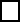 10-İşletmenin Bulunduğu Parselin,     Ada No:………	Pafta No:  …………Parsel No:……	Vasfı:……………………..11- Mülkiyet Durumu,   Kendi malı 			Hisseli 	Kiralık 12-İşletme Kapasitesi Toplam				: ………………..başa) Sağmal inek ahırı kapasitesi 			: ………………...başb) Buzağı büyütme yeri kapasitesi			: ………………...başc) Genç hayvan ahırı kapasitesi 			: ………………...başd) Besi hayvanı ahırı kapasitesi 			: ………………...baş13-İşletmedeki Mevcut Hayvan Sayısı  			: ………………...başa) Sağmal hayvan sayısı				: ………………...başb) Düve  sayısı					: .………………..başc) Dana sayısı (baş)				: Erkek:…………………  Dişi;  ………..………..d) Buzağı sayısı (baş)				: Erkek:…………………  Dişi;  ………..………..e) Besideki hayvan sayısı				: ……………….baş14- Süt Sağım Ünitesi		:	Yok		Var		Sabit     : ……başlık	Seyyar	  : ……..adet15-Süt Soğutma Tankı	:	Yok		Var		Kapasite: ………Ton16-Silaj Çukuru		:	Yok		Var		Kapasite: ………Ton17-Gübre sıyırıcısı sistemi :		Yok		Var		Manuel		Otomatik	18-Gübre seperatörü 	:	Yok	Var		19-Gübre Deşarj Pompası :	Yok	Var	20-Gübre Karıştırıcı 	:	Yok		Var				21-Gübre Çukuru		:			Yok		Var		Kapasite: ………Ton22-Arazi Varlığı (Dekar)	:	Sulu arazi;……………		Susuz arazi :…………….		Toplam:…………23-Yem Tedarikia) Karma yem		: Satın alıyor (%) ….		Kendi üretiyor (% ) ..….b) Yem Bitkisi Ekilişi (dekar)	: Yonca:…….	Korunga: …..	Fiğ: ………	Mısır silajı:……	Diğer:…….24-İşletmede Mevcut Zirai EkipmanTraktör		Balyalama Mak	 	Ot Toplama Mak.		Yem Karma Mak		SilajMak	 Mikroçip Okuyucu Sistemi  İşbu kapasite raporu tamamen teknik tespit niteliğinde olup, başvuru sahibinin ……….tarih ve ………...sayılı yazılı talebi üzerine düzenlenmiştir. Veteriner Hekim 		Veteriner Hekim /Zooteknist				İl/ilçe MüdürüAdı Soyadı			Adı Soyadı					Adı Soyadıİmza			İmza						İmza ve Mühür (ONAY) 	EK: Yem bitkisi ekilişi için gerekli arazinin tapu fotokopisi / kaba yem tedarik sözleşmesi veya ÇKS kaydı eklenecektEK-7SATIN ALINACAK	DAMIZLIK GEBE DÜVE TEKNİK ŞARTNAMESİ(ETÇİ ve KOMBİNE IRKLAR)Satın alınacak etçi ve kombine ırk damızlık gebe düveler için teknik şartlar: 1) Damızlık gebe düveler; doğum tarihi, tohumlama tarihi ve ana-baba bilgilerini içeren tanımlama belgesine/sertifikasına/pasaportuna olacaktır.2) Damızlık gebe düvelerde; bireysel tanımlamayı sağlayan işaret (küpe ve elektronik kulak küpesi/mikroçip) bulunacaktır.3) Damızlık gebe düveler; aynı ırka ait anne ve babanın kızlarından olup, etçi ya da kombine ırk sığırların melezi olmayacaktır. 4) Gebe düveler; aynı ırk boğalardan tabii ya da suni tohumlama yolu ile gebe bırakılmış olmalıdır.  5) Damızlık gebe düveler; genel görünüş ve vücut gelişimi gibi fiziksel özellikler yönünden ırk özelliklerini taşıyacaktır.6) Damızlık gebe düvelerin; ayak, göz, meme, deri, kulak vd. bölgelerinde hiç bir kusur bulunmayacaktır.(papillom, tricophit, fazla meme başı, tek boynuz ve kulak, enfeksiyöz keratokonjektivitis vd.)   7) Seçilecek damızlık gebe düveler; Seçim tarihinde 13-25 aylık (390-750 Gün) yaş aralığında tohumlanmış ve 3-6 aylık (90-180 gün) gebe olacaktır. Seçim tarihinde 3 aylık gebe düvenin asgari canlı ağırlığı 450 kg olacaktır.8) Damızlık gebe düveler; Simental (Fleckvieh), Kırmızı/Siyah Angus, Hereford, Limuzin (Limousin ), Şarole, Belçika Mavisi ırklarından olacaktır.Simental (Fleckvieh): Vücut sarı-beyaz veya kırmızı-beyaz alaca olmalı ve başta beyazlık bulunmalıdır. (Kırmızı/Siyah) Angus: Doğuştan boynuzsuz ve vücut kırmızı/siyah olmalı, beyazlık bulunmamalıdır.Hereford: Yüz, döş, karın altı ve kuyruk ucu beyaz, soyunda cücelik bulunmamalıdır.Limuzin: Açık veya koyu kızıl renkli, ağız ve göz çevresi açık renkli olmalıdır.Şarole: Sarımsı beyaz veya beyaz renkli olmalıdır.Belçika mavisi: Gri-mavi alaca kırçıllı veya beyazdan siyaha kadar farklılık gösteren renklerde, dış yapısı çift kat kas görünümlü olmalıdır.9) Damızlık gebe düvelerin, Tüberküloz ve Brucella hastalıkları yönünden Bakanlığa bağlı veteriner kontrol araştırma enstitüsü müdürlüğü laboratuvarlarında elde edilen test sonuçları negatif olmalıdır.10) Düvelerin temin edileceği yerler; Düve yetiştirici merkezleri, hastalıktan ari işletmeler, TİGEM ve Tarım Kredi Kooperatiflerinden(TKK) ile ortakları/üyeleri, damızlık yetiştirici/üretici örgütleri merkez birlikleri EK-8SATIN ALINACAK8-13 AYLIK DAMIZLIK BOŞ DİŞİ SIĞIRLARIN TEKNİK ŞARTNAMESİ(ETÇİ VE KOMBİNE IRKLAR)Satın alınacak 8-13 aylık etçi ve kombine ırk boş damızlık dişi sığırlar için teknik şartlar: 1) Damızlık boş dişi sığırlarda; bireysel tanımlamayı sağlayan işaret (küpe ve elektronik kulak küpesi/mikroçip) bulunacaktır.2) Damızlık boş dişi sığırlar; aynı ırktan anne ve babanın kızlarından olup, etçi ya da kombine   ırk sığırların melezi olmayacaktır. 3) Damızlık boş dişi sığırlar;  genel görünüş ve vücut gelişimi gibi fiziksel özellikler yönünden ırk özelliklerini taşıyacaktır. 4) Damızlık boş dişi sığırların; ayak, göz, meme, deri, kulak vd. bölgelerinde hiç bir kusur bulunmayacaktır.(papillom, tricophit, fazla meme başı, tek boynuz ve kulak, enfeksiyöz keratokonjektivitis vd.)   5) Seçilecek damızlık boş dişi sığırlar; seçim tarihinde en az 8-13 aylık (240-390 gün) yaşta ve seçim tarihinde 8 aylık dişi sığırın asgari canlı ağırlığı 230 kg olacaktır. 6) Damızlık boş dişi sığırlar; Simental (Fleckvieh), (Kırmızı/Siyah) Angus, Hereford, Limuzin (Limousin), Şarole, Belçika Mavisi ırklarından olacaktır.Simental (Fleckvieh): Vücut sarı-beyaz veya kırmızı-beyaz alaca olmalı ve başta   beyazlık bulunmalıdır. Kırmızı/Siyah Angus: Doğuştan boynuzsuz ve vücut kırmızı veya siyah olmalı, beyazlık bulunmamalıdır.Hereford: Yüz, döş, karın altı ve kuyruk ucu beyaz, soyunda cücelik bulunmamalıdır.Limuzin (Limousin): Açık veya koyu kızıl renkli, ağız ve göz çevresi açık renkli olmalıdır.    Şarole: Sarımsı beyaz veya beyaz renkli olmalıdır.Mavisi: Gri-mavi alaca kırçıllı veya beyazdan siyaha kadar farklılık gösteren  renklerde, dış yapısı çift kat kas görünümlü olmalıdır.7) Damızlık boş dişi sığırların; Tüberküloz ve Brucella hastalıkları yönünden Bakanlığa bağlı veteriner kontrol araştırma enstitüsü müdürlüğü laboratuvarlarında elde edilen test sonuçları negatif olmalıdır.8) Düvelerin temin edileceği yerler; Düve yetiştirici merkezleri, hastalıktan ari   işletmeler,TİGEM ve Tarım Kredi Kooperatiflerinden(TKK) ile ortakları/üyeleri, damızlık yetiştirici/üretici örgütleri merkez birlikleri.                   																		EK-9                                                     DÜVE ALIM HİBE DESTEĞİ                                               EK-12017 YILI UYGULAMA TAKVİMİYetiştirici/Üretici Adı/UnvanıYetiştirici/Üretici İşletme NoDesteklemenin AdıDesteklemenin Konusu Düve Toplam TutarıHibeye Esas Düve TutarıTalep Edilen Hibe Desteği TutarıA BC = B * 0,30……......... TL(KDV hariç)….....…… TL(KDV hariç)…………… TL(KDV hariç)Destekleme Sıra No (İdari Uygunluk Kontrolü Yapıldıktan Sonra İl/İlçe DesteklemeYürütme Birimi Tarafından Doldurulacaktır)İl Trafik Kodu Destekleme KonusuBaşvuru Sıra NumarasıDestekleme Sıra No (İdari Uygunluk Kontrolü Yapıldıktan Sonra İl/İlçe DesteklemeYürütme Birimi Tarafından Doldurulacaktır)…...........……………….D E S T E K L E M E Y E     E S A S   D Ü V E L E R İ    İ Z L  E  M E   F O R M UİŞLETME DENETİM FORMUD E S T E K L E M E Y E     E S A S   D Ü V E L E R İ    İ Z L  E  M E   F O R M UİŞLETME DENETİM FORMUD E S T E K L E M E Y E     E S A S   D Ü V E L E R İ    İ Z L  E  M E   F O R M UİŞLETME DENETİM FORMUD E S T E K L E M E Y E     E S A S   D Ü V E L E R İ    İ Z L  E  M E   F O R M UİŞLETME DENETİM FORMUD E S T E K L E M E Y E     E S A S   D Ü V E L E R İ    İ Z L  E  M E   F O R M UİŞLETME DENETİM FORMUD E S T E K L E M E Y E     E S A S   D Ü V E L E R İ    İ Z L  E  M E   F O R M UİŞLETME DENETİM FORMUD E S T E K L E M E Y E     E S A S   D Ü V E L E R İ    İ Z L  E  M E   F O R M UİŞLETME DENETİM FORMUD E S T E K L E M E Y E     E S A S   D Ü V E L E R İ    İ Z L  E  M E   F O R M UİŞLETME DENETİM FORMUD E S T E K L E M E Y E     E S A S   D Ü V E L E R İ    İ Z L  E  M E   F O R M UİŞLETME DENETİM FORMUD E S T E K L E M E Y E     E S A S   D Ü V E L E R İ    İ Z L  E  M E   F O R M UİŞLETME DENETİM FORMUD E S T E K L E M E Y E     E S A S   D Ü V E L E R İ    İ Z L  E  M E   F O R M UİŞLETME DENETİM FORMUD E S T E K L E M E Y E     E S A S   D Ü V E L E R İ    İ Z L  E  M E   F O R M UİŞLETME DENETİM FORMUD E S T E K L E M E Y E     E S A S   D Ü V E L E R İ    İ Z L  E  M E   F O R M UİŞLETME DENETİM FORMUD E S T E K L E M E Y E     E S A S   D Ü V E L E R İ    İ Z L  E  M E   F O R M UİŞLETME DENETİM FORMUD E S T E K L E M E Y E     E S A S   D Ü V E L E R İ    İ Z L  E  M E   F O R M UİŞLETME DENETİM FORMUD E S T E K L E M E Y E     E S A S   D Ü V E L E R İ    İ Z L  E  M E   F O R M UİŞLETME DENETİM FORMUD E S T E K L E M E Y E     E S A S   D Ü V E L E R İ    İ Z L  E  M E   F O R M UİŞLETME DENETİM FORMUD E S T E K L E M E Y E     E S A S   D Ü V E L E R İ    İ Z L  E  M E   F O R M UİŞLETME DENETİM FORMUD E S T E K L E M E Y E     E S A S   D Ü V E L E R İ    İ Z L  E  M E   F O R M UİŞLETME DENETİM FORMUD E S T E K L E M E Y E     E S A S   D Ü V E L E R İ    İ Z L  E  M E   F O R M UİŞLETME DENETİM FORMUD E S T E K L E M E Y E     E S A S   D Ü V E L E R İ    İ Z L  E  M E   F O R M UİŞLETME DENETİM FORMUD E S T E K L E M E Y E     E S A S   D Ü V E L E R İ    İ Z L  E  M E   F O R M UİŞLETME DENETİM FORMUD E S T E K L E M E Y E     E S A S   D Ü V E L E R İ    İ Z L  E  M E   F O R M UİŞLETME DENETİM FORMUD E S T E K L E M E Y E     E S A S   D Ü V E L E R İ    İ Z L  E  M E   F O R M UİŞLETME DENETİM FORMUD E S T E K L E M E Y E     E S A S   D Ü V E L E R İ    İ Z L  E  M E   F O R M UİŞLETME DENETİM FORMUD E S T E K L E M E Y E     E S A S   D Ü V E L E R İ    İ Z L  E  M E   F O R M UİŞLETME DENETİM FORMUD E S T E K L E M E Y E     E S A S   D Ü V E L E R İ    İ Z L  E  M E   F O R M UİŞLETME DENETİM FORMUD E S T E K L E M E Y E     E S A S   D Ü V E L E R İ    İ Z L  E  M E   F O R M UİŞLETME DENETİM FORMUD E S T E K L E M E Y E     E S A S   D Ü V E L E R İ    İ Z L  E  M E   F O R M UİŞLETME DENETİM FORMUD E S T E K L E M E Y E     E S A S   D Ü V E L E R İ    İ Z L  E  M E   F O R M UİŞLETME DENETİM FORMUD E S T E K L E M E Y E     E S A S   D Ü V E L E R İ    İ Z L  E  M E   F O R M UİŞLETME DENETİM FORMUD E S T E K L E M E Y E     E S A S   D Ü V E L E R İ    İ Z L  E  M E   F O R M UİŞLETME DENETİM FORMUD E S T E K L E M E Y E     E S A S   D Ü V E L E R İ    İ Z L  E  M E   F O R M UİŞLETME DENETİM FORMUD E S T E K L E M E Y E     E S A S   D Ü V E L E R İ    İ Z L  E  M E   F O R M UİŞLETME DENETİM FORMUİli         :                             İli         :                             İli         :                             Ait Olduğu Dönem:        Ait Olduğu Dönem:        Ait Olduğu Dönem:        (3) Desteklemeye Esas Düvenin(3) Desteklemeye Esas DüveninDönem İçindeDönem İçindeDönem İçindeDönem İçindeDönem İçindeDönem İçindeDönem İçindeDönem İçindeDönem İçindeDönem İçindeDönem İçindeDönem İçindeDönem İçindeDönem İçindeDönem İçindeDönem İçindeDönem Sonunda MevcutlarDönem Sonunda MevcutlarDönem Sonunda MevcutlarDönem Sonunda MevcutlarDönem Sonunda MevcutlarDönem Sonunda MevcutlarDönem Sonunda MevcutlarDönem Sonunda MevcutlarDönem Sonunda MevcutlarDönem Sonunda MevcutlarDönem Sonunda MevcutlarDönem Sonunda Mevcutlar(3) Desteklemeye Esas Düvenin(3) Desteklemeye Esas DüveninDoğan Buzağı Sayısı Doğan Buzağı Sayısı Doğan Buzağı Sayısı Ölen-Kesilen Ölen-Kesilen Ölen-Kesilen Ölen-Kesilen SatılanSatılanSatılanSatılanSatılanSatılanSatılanSatılanDönem Sonunda MevcutlarDönem Sonunda MevcutlarDönem Sonunda MevcutlarDönem Sonunda MevcutlarDönem Sonunda MevcutlarDönem Sonunda MevcutlarDönem Sonunda MevcutlarDönem Sonunda MevcutlarDönem Sonunda MevcutlarDönem Sonunda MevcutlarDönem Sonunda MevcutlarDönem Sonunda Mevcutlar(1) Sıra No (2)                        İşletme AdıIrkıSayısı(4)                            Bir Önceki  Dönem Sonu Mevcudu(5)        Erkek(6)              Dişi(7) TOPLAM(8) Buzağı Dana(9)       Tosun Boğa(10) Düve             İnek(11) TOPLAM(12) Buzağı Dana(12) Buzağı Dana(13) Tosun Boğa(13) Tosun Boğa(14)       Düve             İnek(14)       Düve             İnek(15) TOPLAM(15) TOPLAM(16) Tosun Boğa(16) Tosun Boğa(17)  İnek(17)  İnek(18) Düve(18) Düve(19) Dana(19) Dana(20) Buzağı(20) Buzağı(20) Buzağı(21)  TOPLAM(22) Düşünceler(22) Düşünceler000000000000000000000000000000000000000000000TOPLAM00000000000000000000000000000Tanımlar : Tanımlar : Buzağı :0-6 Aylık         Dana ( Erkek-Dişi)- : 6-12 Aylık      Düve : 12 Aylıktan Doğuma Kadar Dişi       İnek : Düve Doğum Yaptığında       Tosun : 12-24 Aylık      Boğa :  24 Ay+ Buzağı :0-6 Aylık         Dana ( Erkek-Dişi)- : 6-12 Aylık      Düve : 12 Aylıktan Doğuma Kadar Dişi       İnek : Düve Doğum Yaptığında       Tosun : 12-24 Aylık      Boğa :  24 Ay+ Buzağı :0-6 Aylık         Dana ( Erkek-Dişi)- : 6-12 Aylık      Düve : 12 Aylıktan Doğuma Kadar Dişi       İnek : Düve Doğum Yaptığında       Tosun : 12-24 Aylık      Boğa :  24 Ay+ Buzağı :0-6 Aylık         Dana ( Erkek-Dişi)- : 6-12 Aylık      Düve : 12 Aylıktan Doğuma Kadar Dişi       İnek : Düve Doğum Yaptığında       Tosun : 12-24 Aylık      Boğa :  24 Ay+ Buzağı :0-6 Aylık         Dana ( Erkek-Dişi)- : 6-12 Aylık      Düve : 12 Aylıktan Doğuma Kadar Dişi       İnek : Düve Doğum Yaptığında       Tosun : 12-24 Aylık      Boğa :  24 Ay+ Buzağı :0-6 Aylık         Dana ( Erkek-Dişi)- : 6-12 Aylık      Düve : 12 Aylıktan Doğuma Kadar Dişi       İnek : Düve Doğum Yaptığında       Tosun : 12-24 Aylık      Boğa :  24 Ay+ Buzağı :0-6 Aylık         Dana ( Erkek-Dişi)- : 6-12 Aylık      Düve : 12 Aylıktan Doğuma Kadar Dişi       İnek : Düve Doğum Yaptığında       Tosun : 12-24 Aylık      Boğa :  24 Ay+ Buzağı :0-6 Aylık         Dana ( Erkek-Dişi)- : 6-12 Aylık      Düve : 12 Aylıktan Doğuma Kadar Dişi       İnek : Düve Doğum Yaptığında       Tosun : 12-24 Aylık      Boğa :  24 Ay+ Buzağı :0-6 Aylık         Dana ( Erkek-Dişi)- : 6-12 Aylık      Düve : 12 Aylıktan Doğuma Kadar Dişi       İnek : Düve Doğum Yaptığında       Tosun : 12-24 Aylık      Boğa :  24 Ay+ Buzağı :0-6 Aylık         Dana ( Erkek-Dişi)- : 6-12 Aylık      Düve : 12 Aylıktan Doğuma Kadar Dişi       İnek : Düve Doğum Yaptığında       Tosun : 12-24 Aylık      Boğa :  24 Ay+ Buzağı :0-6 Aylık         Dana ( Erkek-Dişi)- : 6-12 Aylık      Düve : 12 Aylıktan Doğuma Kadar Dişi       İnek : Düve Doğum Yaptığında       Tosun : 12-24 Aylık      Boğa :  24 Ay+ Buzağı :0-6 Aylık         Dana ( Erkek-Dişi)- : 6-12 Aylık      Düve : 12 Aylıktan Doğuma Kadar Dişi       İnek : Düve Doğum Yaptığında       Tosun : 12-24 Aylık      Boğa :  24 Ay+ Buzağı :0-6 Aylık         Dana ( Erkek-Dişi)- : 6-12 Aylık      Düve : 12 Aylıktan Doğuma Kadar Dişi       İnek : Düve Doğum Yaptığında       Tosun : 12-24 Aylık      Boğa :  24 Ay+ Buzağı :0-6 Aylık         Dana ( Erkek-Dişi)- : 6-12 Aylık      Düve : 12 Aylıktan Doğuma Kadar Dişi       İnek : Düve Doğum Yaptığında       Tosun : 12-24 Aylık      Boğa :  24 Ay+ Buzağı :0-6 Aylık         Dana ( Erkek-Dişi)- : 6-12 Aylık      Düve : 12 Aylıktan Doğuma Kadar Dişi       İnek : Düve Doğum Yaptığında       Tosun : 12-24 Aylık      Boğa :  24 Ay+ Buzağı :0-6 Aylık         Dana ( Erkek-Dişi)- : 6-12 Aylık      Düve : 12 Aylıktan Doğuma Kadar Dişi       İnek : Düve Doğum Yaptığında       Tosun : 12-24 Aylık      Boğa :  24 Ay+ Buzağı :0-6 Aylık         Dana ( Erkek-Dişi)- : 6-12 Aylık      Düve : 12 Aylıktan Doğuma Kadar Dişi       İnek : Düve Doğum Yaptığında       Tosun : 12-24 Aylık      Boğa :  24 Ay+ Buzağı :0-6 Aylık         Dana ( Erkek-Dişi)- : 6-12 Aylık      Düve : 12 Aylıktan Doğuma Kadar Dişi       İnek : Düve Doğum Yaptığında       Tosun : 12-24 Aylık      Boğa :  24 Ay+ Buzağı :0-6 Aylık         Dana ( Erkek-Dişi)- : 6-12 Aylık      Düve : 12 Aylıktan Doğuma Kadar Dişi       İnek : Düve Doğum Yaptığında       Tosun : 12-24 Aylık      Boğa :  24 Ay+ Buzağı :0-6 Aylık         Dana ( Erkek-Dişi)- : 6-12 Aylık      Düve : 12 Aylıktan Doğuma Kadar Dişi       İnek : Düve Doğum Yaptığında       Tosun : 12-24 Aylık      Boğa :  24 Ay+ Buzağı :0-6 Aylık         Dana ( Erkek-Dişi)- : 6-12 Aylık      Düve : 12 Aylıktan Doğuma Kadar Dişi       İnek : Düve Doğum Yaptığında       Tosun : 12-24 Aylık      Boğa :  24 Ay+ Buzağı :0-6 Aylık         Dana ( Erkek-Dişi)- : 6-12 Aylık      Düve : 12 Aylıktan Doğuma Kadar Dişi       İnek : Düve Doğum Yaptığında       Tosun : 12-24 Aylık      Boğa :  24 Ay+ Buzağı :0-6 Aylık         Dana ( Erkek-Dişi)- : 6-12 Aylık      Düve : 12 Aylıktan Doğuma Kadar Dişi       İnek : Düve Doğum Yaptığında       Tosun : 12-24 Aylık      Boğa :  24 Ay+ Buzağı :0-6 Aylık         Dana ( Erkek-Dişi)- : 6-12 Aylık      Düve : 12 Aylıktan Doğuma Kadar Dişi       İnek : Düve Doğum Yaptığında       Tosun : 12-24 Aylık      Boğa :  24 Ay+ Buzağı :0-6 Aylık         Dana ( Erkek-Dişi)- : 6-12 Aylık      Düve : 12 Aylıktan Doğuma Kadar Dişi       İnek : Düve Doğum Yaptığında       Tosun : 12-24 Aylık      Boğa :  24 Ay+ Buzağı :0-6 Aylık         Dana ( Erkek-Dişi)- : 6-12 Aylık      Düve : 12 Aylıktan Doğuma Kadar Dişi       İnek : Düve Doğum Yaptığında       Tosun : 12-24 Aylık      Boğa :  24 Ay+ Buzağı :0-6 Aylık         Dana ( Erkek-Dişi)- : 6-12 Aylık      Düve : 12 Aylıktan Doğuma Kadar Dişi       İnek : Düve Doğum Yaptığında       Tosun : 12-24 Aylık      Boğa :  24 Ay+ Buzağı :0-6 Aylık         Dana ( Erkek-Dişi)- : 6-12 Aylık      Düve : 12 Aylıktan Doğuma Kadar Dişi       İnek : Düve Doğum Yaptığında       Tosun : 12-24 Aylık      Boğa :  24 Ay+ Buzağı :0-6 Aylık         Dana ( Erkek-Dişi)- : 6-12 Aylık      Düve : 12 Aylıktan Doğuma Kadar Dişi       İnek : Düve Doğum Yaptığında       Tosun : 12-24 Aylık      Boğa :  24 Ay+ Buzağı :0-6 Aylık         Dana ( Erkek-Dişi)- : 6-12 Aylık      Düve : 12 Aylıktan Doğuma Kadar Dişi       İnek : Düve Doğum Yaptığında       Tosun : 12-24 Aylık      Boğa :  24 Ay+ Buzağı :0-6 Aylık         Dana ( Erkek-Dişi)- : 6-12 Aylık      Düve : 12 Aylıktan Doğuma Kadar Dişi       İnek : Düve Doğum Yaptığında       Tosun : 12-24 Aylık      Boğa :  24 Ay+ Buzağı :0-6 Aylık         Dana ( Erkek-Dişi)- : 6-12 Aylık      Düve : 12 Aylıktan Doğuma Kadar Dişi       İnek : Düve Doğum Yaptığında       Tosun : 12-24 Aylık      Boğa :  24 Ay+ Buzağı :0-6 Aylık         Dana ( Erkek-Dişi)- : 6-12 Aylık      Düve : 12 Aylıktan Doğuma Kadar Dişi       İnek : Düve Doğum Yaptığında       Tosun : 12-24 Aylık      Boğa :  24 Ay+ Buzağı :0-6 Aylık         Dana ( Erkek-Dişi)- : 6-12 Aylık      Düve : 12 Aylıktan Doğuma Kadar Dişi       İnek : Düve Doğum Yaptığında       Tosun : 12-24 Aylık      Boğa :  24 Ay+ * Form 6 Aylık Dönemler Halinde Düzenlenecektir. * Form 6 Aylık Dönemler Halinde Düzenlenecektir. * Form 6 Aylık Dönemler Halinde Düzenlenecektir. * Form 6 Aylık Dönemler Halinde Düzenlenecektir. * Form 6 Aylık Dönemler Halinde Düzenlenecektir. * Form 6 Aylık Dönemler Halinde Düzenlenecektir. * Form 6 Aylık Dönemler Halinde Düzenlenecektir. * Form 6 Aylık Dönemler Halinde Düzenlenecektir. * Form 6 Aylık Dönemler Halinde Düzenlenecektir. * Form 6 Aylık Dönemler Halinde Düzenlenecektir. * Form 6 Aylık Dönemler Halinde Düzenlenecektir. * Form 6 Aylık Dönemler Halinde Düzenlenecektir. * Form 6 Aylık Dönemler Halinde Düzenlenecektir. * Form 6 Aylık Dönemler Halinde Düzenlenecektir. * Form 6 Aylık Dönemler Halinde Düzenlenecektir. * Form 6 Aylık Dönemler Halinde Düzenlenecektir. * Form 6 Aylık Dönemler Halinde Düzenlenecektir. * Form 6 Aylık Dönemler Halinde Düzenlenecektir. * Form 6 Aylık Dönemler Halinde Düzenlenecektir. * Form 6 Aylık Dönemler Halinde Düzenlenecektir. * Form 6 Aylık Dönemler Halinde Düzenlenecektir. * Form 6 Aylık Dönemler Halinde Düzenlenecektir. * Form 6 Aylık Dönemler Halinde Düzenlenecektir. * Form 6 Aylık Dönemler Halinde Düzenlenecektir. * Form 6 Aylık Dönemler Halinde Düzenlenecektir. * Form 6 Aylık Dönemler Halinde Düzenlenecektir. * Form 6 Aylık Dönemler Halinde Düzenlenecektir. * Form 6 Aylık Dönemler Halinde Düzenlenecektir. * Form 6 Aylık Dönemler Halinde Düzenlenecektir. * Form 6 Aylık Dönemler Halinde Düzenlenecektir. * Form 6 Aylık Dönemler Halinde Düzenlenecektir. * Form 6 Aylık Dönemler Halinde Düzenlenecektir. * Form 6 Aylık Dönemler Halinde Düzenlenecektir. * Form 6 Aylık Dönemler Halinde Düzenlenecektir. * 4. ve 7. Sütünların Toplamından 11. ve 15. Sütunların Toplamı Çıkarıldığında 21. Sütunu Vermelidir.* 4. ve 7. Sütünların Toplamından 11. ve 15. Sütunların Toplamı Çıkarıldığında 21. Sütunu Vermelidir.* 4. ve 7. Sütünların Toplamından 11. ve 15. Sütunların Toplamı Çıkarıldığında 21. Sütunu Vermelidir.* 4. ve 7. Sütünların Toplamından 11. ve 15. Sütunların Toplamı Çıkarıldığında 21. Sütunu Vermelidir.* 4. ve 7. Sütünların Toplamından 11. ve 15. Sütunların Toplamı Çıkarıldığında 21. Sütunu Vermelidir.* 4. ve 7. Sütünların Toplamından 11. ve 15. Sütunların Toplamı Çıkarıldığında 21. Sütunu Vermelidir.* 4. ve 7. Sütünların Toplamından 11. ve 15. Sütunların Toplamı Çıkarıldığında 21. Sütunu Vermelidir.* 4. ve 7. Sütünların Toplamından 11. ve 15. Sütunların Toplamı Çıkarıldığında 21. Sütunu Vermelidir.* 4. ve 7. Sütünların Toplamından 11. ve 15. Sütunların Toplamı Çıkarıldığında 21. Sütunu Vermelidir.* 4. ve 7. Sütünların Toplamından 11. ve 15. Sütunların Toplamı Çıkarıldığında 21. Sütunu Vermelidir.* 4. ve 7. Sütünların Toplamından 11. ve 15. Sütunların Toplamı Çıkarıldığında 21. Sütunu Vermelidir.* 4. ve 7. Sütünların Toplamından 11. ve 15. Sütunların Toplamı Çıkarıldığında 21. Sütunu Vermelidir.* 4. ve 7. Sütünların Toplamından 11. ve 15. Sütunların Toplamı Çıkarıldığında 21. Sütunu Vermelidir.* 4. ve 7. Sütünların Toplamından 11. ve 15. Sütunların Toplamı Çıkarıldığında 21. Sütunu Vermelidir.* 4. ve 7. Sütünların Toplamından 11. ve 15. Sütunların Toplamı Çıkarıldığında 21. Sütunu Vermelidir.* 4. ve 7. Sütünların Toplamından 11. ve 15. Sütunların Toplamı Çıkarıldığında 21. Sütunu Vermelidir.* 4. ve 7. Sütünların Toplamından 11. ve 15. Sütunların Toplamı Çıkarıldığında 21. Sütunu Vermelidir.* 4. ve 7. Sütünların Toplamından 11. ve 15. Sütunların Toplamı Çıkarıldığında 21. Sütunu Vermelidir.* 4. ve 7. Sütünların Toplamından 11. ve 15. Sütunların Toplamı Çıkarıldığında 21. Sütunu Vermelidir.* 4. ve 7. Sütünların Toplamından 11. ve 15. Sütunların Toplamı Çıkarıldığında 21. Sütunu Vermelidir.* 4. ve 7. Sütünların Toplamından 11. ve 15. Sütunların Toplamı Çıkarıldığında 21. Sütunu Vermelidir.* 4. ve 7. Sütünların Toplamından 11. ve 15. Sütunların Toplamı Çıkarıldığında 21. Sütunu Vermelidir.* 4. ve 7. Sütünların Toplamından 11. ve 15. Sütunların Toplamı Çıkarıldığında 21. Sütunu Vermelidir.* 4. ve 7. Sütünların Toplamından 11. ve 15. Sütunların Toplamı Çıkarıldığında 21. Sütunu Vermelidir.* 4. ve 7. Sütünların Toplamından 11. ve 15. Sütunların Toplamı Çıkarıldığında 21. Sütunu Vermelidir.* 4. ve 7. Sütünların Toplamından 11. ve 15. Sütunların Toplamı Çıkarıldığında 21. Sütunu Vermelidir.* 4. ve 7. Sütünların Toplamından 11. ve 15. Sütunların Toplamı Çıkarıldığında 21. Sütunu Vermelidir.* 4. ve 7. Sütünların Toplamından 11. ve 15. Sütunların Toplamı Çıkarıldığında 21. Sütunu Vermelidir.* 4. ve 7. Sütünların Toplamından 11. ve 15. Sütunların Toplamı Çıkarıldığında 21. Sütunu Vermelidir.* 4. ve 7. Sütünların Toplamından 11. ve 15. Sütunların Toplamı Çıkarıldığında 21. Sütunu Vermelidir.* 4. ve 7. Sütünların Toplamından 11. ve 15. Sütunların Toplamı Çıkarıldığında 21. Sütunu Vermelidir.* 4. ve 7. Sütünların Toplamından 11. ve 15. Sütunların Toplamı Çıkarıldığında 21. Sütunu Vermelidir.* 4. ve 7. Sütünların Toplamından 11. ve 15. Sütunların Toplamı Çıkarıldığında 21. Sütunu Vermelidir.* 4. ve 7. Sütünların Toplamından 11. ve 15. Sütunların Toplamı Çıkarıldığında 21. Sütunu Vermelidir.TarihHazırlayanHazırlayanKontrol EdenKontrol EdenOnaylayanOnaylayanOnaylayanOnaylayanOnaylayan